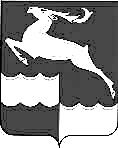 АДМИНИСТРАЦИЯ КЕЖЕМСКОГО РАЙОНАКРАСНОЯРСКОГО КРАЯПОСТАНОВЛЕНИЕ15.10.2013					№ 1204-п				        г. КодинскОб утверждении муниципальной программы «Развитие сельского хозяйства в Кежемском районе» (в редакции постановлений Администрации района от 23.04.2015 №377-п, от 13.08.2015 №772-п, от 28.12.2015 №1258-п, от 18.05.2016 № 431-п, от 30.01.2017 № 57-п, от 27.12.2017 № 1077-п, от 31.05.2019 № 409-п, от 06.06.2022 № 415-п, от 28.09.2022 № 662-п, от 16.03.2023 № 223-п, от 20.10.2023 № 841-п, от 13.03.2024 г. № 179-п).          В соответствии со статьей 179 Бюджетного кодекса Российской Федерации, постановлением Администрации Кежемского района от 11.09.2013 № 1059-п «Об утверждении Порядка принятия решений о разработке муниципальных программ Кежемского района, их формировании и реализации», постановлением Администрации Кежемского района от 12.09.2013 № 1065-п «Об утверждении Перечня муниципальных программ Кежемского района», руководствуясь ст. 17, 30.2, 30.3, 32 Устава Кежемского района, ПОСТАНОВЛЯЮ:1. Утвердить муниципальную программу Кежемского района «Развитие сельского хозяйства в Кежемском районе» согласно приложению. (в редакции постановления Администрации района от 18.05.2016 № 431-п)2. Контроль за исполнением настоящего постановления возложить на первого заместителя Главы Кежемского района Зиновьева О.И3. Постановление вступает в силу со дня, следующего за днем его официального опубликования. Исполняющий полномочияГлавы района					                                         О.И. ЗиновьевПриложениек постановлению Администрации районаот 15.10.2013 № 1204-п(в редакции постановлений Администрации района от 23.04.2015 №377-п, от 13.08.2015 №772-п, от 28.12.2015 №1258-п, от 18.05.2016 № 431-п, от 30.01.2017 № 57-п, от 27.12.2017 № 1077-п, от 31.05.2019 № 409-п, от 06.06.2022 № 415-п,	от 28.09.2022 № 662-п)                                                                                                                             от 16.03.2023 № 223-п,                                                                                                                                            от 20.10.2023 № 841-п от 13.03.2024 г. № 179-п).Муниципальная программа Кежемского района «Развитие сельского хозяйства в Кежемском районе» 1. Паспортмуниципальной программы Кежемского района «Развитие сельского хозяйства в Кежемском районе» 2. Характеристикатекущего состояния отрасли сельского хозяйства в Кежемском районе, основные показатели социально–экономического развития и анализ социальных, финансово-экономических и прочих рисков реализации программыКежемский район занимает 34,5 тыс. км 2, что составляет 0,87 % территории Красноярского края.  На территории района по состоянию на 24.12.2014 года проживает 21464 человека, из них в сельской местности – 5507 человек или 25,0 %, по состоянию на 01.01.2023 года проживает 17 279 человек, из них в сельской местности – 3 295 человек, или 12,03 % (в ред. постановления Администрации Кежемского района от 16.03.2023 №223-п). Сельскохозяйственные угодья в районе занимают 0,81% от всей площади земель, что составляет 19347 га, из них площадь пашни –3763 га. (в ред. постановления Администрации Кежемского района от 06.06.2022 № 415-п).В современных условиях роль и функции малых форм хозяйствования (далее – МФХ) в социально-экономическом развитии села существенно изменились. МФХ, представленные крестьянскими (фермерскими) хозяйствами, индивидуальными предпринимателями, осуществляющими сельскохозяйственную деятельность, гражданами, ведущими личное подсобное хозяйство (далее – ЛПХ), являются полноправными участниками многоукладной аграрной экономики Кежемского района. Особенно велика роль МФХ в сельских поселениях, где отсутствуют сельскохозяйственные организации.В Кежемском районе в сельскохозяйственным производством занимаются 8 Глав К(Ф)Х, 3 индивидуальных предпринимателя, осуществляющих сельскохозяйственную деятельность, 2 сельскохозяйственных потребительских кооператива и 354 личных подсобных хозяйств.(в ред. постановления Администрации района от 13.03.2024 № 179-п)МФХ имеют значительный удельный вес в общем объеме производства валовой продукции сельского хозяйства. Сегодня подсобные хозяйства являются одним из главных источников дохода для значительной части сельского населения.Согласно подведенного мониторинга в совокупности К(Ф)Х и ЛПХ в 2022 году произведено валовой продукции сельского хозяйства стоимостью 170 855 тыс. рублей или (106,5% всей произведенной продукции в общем объеме продукции сельского хозяйства) (в ред. постановления Администрации района от 20.10.2023 № 841-п) В хозяйствах всех категорий района на 2022 год числится 213 голов крупного рогатого скота, в том числе 89 голов коров, 141 головы свиней, 130 головы овец и коз, выращивается 2 847,15 тн. картофеля и 791,59 тн. овощей. В хозяйствах всех категорий в настоящее время производится 409 тн. молока, 129 тн. скота и птицы на убой (в живом весе) и 581 тыс.штук яиц.(в ред. постановления Администрации района от 20.10.2023 № 841-п).Среднемесячная номинальная начисленная заработная плата работников сельского хозяйства составляет 38,677 тыс. рублей.             Крайне низкий уровень доходов сельского населения увеличивает разрыв между городом и селом по уровню жизни. Значительное снижение объемов и темпов роста производства продукции растениеводства и животноводства обусловлено   заполнением ложа водохранилища Богучанской ГЭС, что послужило выводом из оборота продуктивных земель и переселением людей из зоны затопления, и  сокращением  поголовья сельскохозяйственных животных и птицы.Кежемский район относится к районам, приравненным к районам Крайнего севера и является зоной рискованного земледелия, поэтому преобладающим направлением является животноводство.(в ред. постановления Администрации района от 27.12.2017 № 1077-п)Темпы развития отрасли сдерживаются рядом проблем системного характера:низкими темпами структурно-технологической модернизации отрасли, обновления основных производственных фондов и воспроизводства природного потенциала;ограниченным доступом сельскохозяйственных товаропроизводителей к рынку в условиях несовершенства его инфраструктуры, возрастающей монополизации торговых сетей, слабого развития кооперации в сфере производства и реализации сельскохозяйственной продукции;медленными темпами социального развития сельских территорий, сокращением занятости сельских жителей при слабом развитии альтернативных видов деятельности, низкой общественной оценкой сельскохозяйственного труда, недостаточным ресурсным обеспечением на всех уровнях финансирования.(в ред. постановления Администрации района от 27.12.2017 № 1077-п)Работодатели - организации агропромышленного комплекса и социальной сферы в сельской местности не могут предоставить жилье для проживания молодым семьям и молодым специалистам, желающим работать в этих организациях и нуждающимся в жилье, так как не имеют своего жилищного фонда.Жилищный фонд на вторичном рынке жилья в основном представлен постройками 60 - 80-летней давности и в большинстве своем не соответствует предъявляемым требованиям санитарно-технических норм. Отсутствуют коммунальные удобства, такие как водопровод, центральное отопление, канализация. При этом стоимость 1 квадратного метра такого жилья остается очень высокой.Жилищный фонд нового жилья в основном сконцентрирован на территории районных центров или приближенных к ним территориях.Такая неравномерная застройка сельских территорий обусловлена, прежде всего, наличием в районных центрах инженерно-коммунальной и социальной инфраструктур, а также более высоким уровнем доходов населения. Строительство нового жилья на территориях, удаленных от районных центров, почти не ведется.Особенно остро вопрос строительства жилья стоит в отдаленных сельских населенных пунктах, где обеспечение доступным жильем учителя или врача из жилищного вопроса превращается в острый социальный вопрос.Решать жилищный вопрос молодые семьи и молодые специалисты, работающие в сельской местности и нуждающиеся в улучшении жилищных условий, могут только путем приобретения жилья на вторичном рынке или путем строительства (приобретением) нового жилья за счет собственных или заемных средств.С целью улучшения жилищных условий молодых семей и молодых специалистов, работающих в организациях агропромышленного комплекса или социальной сферы в сельской местности, предоставляется государственная поддержка, направленная на обеспечение доступности при строительстве или приобретении жилья в сельской местности, в рамках целевой программы «Обеспечение доступным жильем молодых семей и молодых специалистов в сельской местности».          В рамках реализации программы в 2019 году заявку подала 1 семья молодого специалиста, которая сможет улучшить свои жилищные условия путем строительства (приобретения) жилья. (в ред. постановления Администрации района от 06.06.2022 № 415-п)В 2020 году заявку подали 1 молодой специалист. В 2022 году заявку подал 1 молодой специалист. В 2023 году заявку подал 1 молодой специалист. (в ред. постановления Администрации района от 16.03.2023 № 223-п)Отток трудовых ресурсов из сектора сельского хозяйства и дефицит квалифицированных кадров, связан с проблемами социального и экономического характера: отсутствие в сельской местности альтернативной занятости; недостаточная обеспеченность сельского населения жильем; низкий уровень развития социальной и инженерной инфраструктуры низкая обеспеченность здравоохранения, централизованным водоснабжением и канализацией, низкий уровень развития транспортной инфраструктуры.             Решение обозначенных проблем развития агропромышленного комплекса программно-целевым методом с оказанием сельскохозяйственным товаропроизводителям поддержки – предоставление субсидий, в том числе грантов, на строительство, реконструкцию или модернизацию объектов по производству, и (или) переработке, и (или) хранению, и (или) реализации сельскохозяйственной продукции и (или) пищевых продуктов, приобретение сельскохозяйственных животных, техники и оборудования для производства, и (или) переработки, и (или) хранения, и (или) реализации сельскохозяйственной продукции и (или) пищевых продуктов, позволит стимулировать  развитие сельского хозяйства, рост производства сельскохозяйственной продукции, сохранение и восстановление почвенного плодородия земель сельскохозяйственного назначения и их рациональное использование; повышение урожайности культур,  развитие животноводства (строительство животноводческих комплексов, поддержка фермерских хозяйств; увеличение удельного веса скота; развитие кормовой базы; развитие промышленного производства свинины и птицы; развитие овцеводства). Приоритетным направлением в решении данных проблем является повышение технико-технологического уровня развития агропромышленного комплекса (стимулирование использования новых высокопроизводительных и ресурсосберегающих технологий; обеспечение сельхоз товаропроизводителей более производительной и ресурсосберегающей техникой, создание условий для инвестирования в модернизацию и техническое перевооружение производства).Комплекс мероприятий Программы обеспечивает формирование условий для развития конкурентного сельского хозяйства на основе привлечения инвестиций, технологической модернизации агропромышленного комплекса, развития социальной и инженерной инфраструктуры села.3. Приоритеты и цели социально–экономического развития в отрасли сельского хозяйства, основные цели и задачи программы, прогноз развития отрасли сельского хозяйства в Кежемском районеПриоритетными направлениями развития отрасли сельского хозяйства в Кежемском районе в среднесрочной перспективе является:- стимулирование развития малых форм хозяйствования(абзац исключен постановлением Администрации района от 27.12.2017 № 1077-п);- улучшение жилищных условий молодых семей и молодых специалистов, работающих в отрасли сельского хозяйства.- поддержка сельскохозяйственных товаропроизводителей – предоставление субсидий, в том числе грантов, на строительство, реконструкцию или модернизацию объектов по производству, и (или) переработке, и (или) хранению, и (или) реализации сельскохозяйственной продукции и (или) пищевых продуктов, приобретение сельскохозяйственных животных, техники и оборудования для производства, и (или) переработки, и (или) хранения, и (или) реализации сельскохозяйственной продукции и (или) пищевых продуктов.Целью муниципальной программы является:- развитие сельских территорий, рост занятости и уровня жизни сельского населения.Для достижения этой целей необходимо решение следующих основных задач:поддержка и дальнейшее развития малых форм хозяйствования в Кежемском районе и повышение уровня доходов сельского населения(абзац исключен постановлением Администрации района от 27.12.2017 № 1077-п);создание комфортных условий жизнедеятельности в Кежемском районе; создание условий для эффективного и ответственного управления финансовыми ресурсами в рамках переданных отдельных государственных полномочий.Прогноз реализации муниципальной программы основывается на достижении значений ее основных показателей (индикаторов).Перечень целевых показателей с указанием планируемых к достижению значений в результате реализации программы представлен в приложении N 1 к паспорту муниципальной программы.(в ред. постановления Администрации района от 27.12.2017 № 1077-п, от 31.05.2019 №409-п)4. Механизм реализации мероприятий муниципальной программыМуниципальная программа «Развитие сельского хозяйства в Кежемском районе» основана на реализации подпрограмм, реализация отдельных мероприятий к муниципальной программе не предусмотрена(в ред. постановления Администрации района от 27.12.2017 № 1077-п). 5. Прогноз конечных результатов муниципальной программы, характеризующих состояние (изменение состояния) уровня и качества жизни населения, социальной сферы, экономики, степени реализации других общественно значимых интересов и потребностей (в ред. постановления Администрации района от 20.10.2023 № 841-п)          В результате реализации муниципальной программы будет обеспечено достижение установленных значений основных показателей и к 2026 году рост объема производства продукции сельского хозяйства в хозяйствах всех категорий составит:(в ред. постановления Администрации района от 13.03.2024 № 179-п)           - производство скота и птицы (в живом весе) 132 тонн(в ред. постановления Администрации района от 13.03.2024 № 179-п), - производство молока – 415 тонн(в ред. постановления Администрации района от 13.03.2024 № 179-п), - производство яиц –596 тыс. шт., (в ред. постановления Администрации района от 13.03.2024 № 179-п),            - производство картофеля – 4 143,8 тыс. тонн- производство овощей – 948,3 тонны(в ред. постановления Администрации района от 16.03.2023 № 223-п).- производство зерна – 103,4 тонны(в ред. постановления Администрации района от 13.03.2024 № 179-п),           Основной прирост мясного производства будет получен за счет сохранения и увеличения поголовья сельскохозяйственных животных и повышения продуктивности этих животных. Увеличение объема производства основных видов продукции растениеводства, планируется за счет расширения посевных площадей картофеля и овощей, а также повышения урожайности этих видов сельскохозяйственных культур.Реализация мероприятий муниципальной программы, направленных на привлечение и закрепление молодых квалифицированных специалистов путем обеспечения их доступным жильем, позволит хоть в малой степени создать условия для преодоления кадрового дефицита в отрасли сельского хозяйства и социальной сферы в Кежемском районе и снижения миграционной убыли молодежи из села. Реализация мероприятий муниципальной программы, направленных на совершенствование системы управления реализацией муниципальной программой, позволит обеспечить выполнение целей, задач и показателей (индикаторов) реализации муниципальной программы, повысить качество оказания государственных услуг, выполнения работ и исполнение установленных функций в сфере развития агропромышленного комплекса.Значительный прирост производства продукции сельского хозяйства планируется в связи с предоставлением субсидий, в том числе грантов, главам КФХ, юридическим лицам и индивидуальным предпринимателям на строительство, реконструкцию или модернизацию объектов по производству, и (или) переработке, и (или) хранению, и (или) реализации сельскохозяйственной продукции и (или) пищевых продуктов, приобретение сельскохозяйственных животных, техники и оборудования для производства, и (или) переработки, и (или) хранения, и (или) реализации сельскохозяйственной продукции и (или) пищевых продуктов, за счет развития и прироста производства продукции по категориям хозяйств – организации и крестьянских (фермерских) хозяйств.6. Перечень подпрограмм с указанием сроков их реализации и ожидаемых результатовПеречень подпрограмм установлен для достижения целей и решения задач муниципальной программы в отрасли сельского хозяйства в Кежемском районе, данные подпрограммы разработаны на период 2014 – 2026 годы. (в ред. постановления Администрации района от 13.03.2024 № 179-п)            В муниципальную программу входят следующие подпрограммы:  Подпрограмма «Поддержка малых форм хозяйствования».Ожидаемые результаты реализации мероприятий подпрограммы к 2023 году:- количество граждан, ведущих личное подсобное хозяйство, осуществивших привлечение кредитных средств – 2 человека в год.(Абзацы 3,4 и 5 исключены постановлением Администрации района от 27.12.2017 № 1077-п).	Подпрограмма «Устойчивое  развитие  сельских территорий»	Ожидаемые  результаты  реализации  мероприятий  подпрограммы к 2026г: (в ред. постановления Администрации района от 13.03.2024 № 179-п)            -ввод (приобретение) жилья молодым  семьям и молодыми специалистами, проживающими  в сельской местности  не менее  126 кв.метров;	(в ред. постановления Администрации района от 16.03.2023 № 223-п);	-количество  граждан, проживающих  в сельской местности, в том числе  молодых семей,и молодых специалистов, улучшивших  жилищные  условия – до 3-х.(в ред. постановления Администрации района от 13.03.2024 № 179-п);-количество отловленных безнадзорных  домашних животных-до 90;(в ред. постановления Администрации района от 13.03.2024 № 179-п);-количество предоставленных субсидий, в том числе  грантов, главам КФХ, юридическим  лицам и индивидуальным  предпринимателям  на строительство, реконструкцию или модернизацию объектов по производству, и (или) переработке, и (или) хранению, и (или) реализации сельскохозяйственной продукции и (или) пищевых  продуктов, приобретение сельскохозяйственных животных, техники и оборудования, и (или) переработки, и (или) хранения, и (или)  реализации  сельскохозяйственной продукции и (или)  пищевых продуктов – не менее 3;(в ред. постановления Администрации района от 13.03.2024 № 179-п);- увеличение количества юридических лиц и индивидуальных предпринимателей, осуществляющих деятельность, связанную с сельскохозяйственным производством – не менее 10%;(в ред. постановления Администрации района от 06.06.2022 № 415-п)- количество создаваемых  рабочих мест- не менее 3; (в ред. постановления Администрации района от 13.03.2024 № 179-п)Подпрограмма «Обеспечение  реализации  муниципальной  программы и прочие  мероприятия».Ожидаемые  результаты  реализации  мероприятий   подпрограммы  к 2026году: (в ред. постановления Администрации района от 13.03.2024 № 179-п)-доля  исполненных  бюджетных  ассигнований,  предусмотренных  в программном виде-100%;(в ред.постановления  Администрации  района от 27.12.2017 №1077-п)-обеспечение  эффективности  расходов  районного бюджета.7. Информация о распределении планируемых расходовпо отдельным мероприятиям программы, подпрограммам         Муниципальная программа состоит из подпрограмм, информация о распределении планируемых расходов по подпрограммам с указанием главного распорядителя средств муниципального бюджета, а также по годам реализации муниципальной программы приведены в приложении № 1 к паспорту муниципальной программы «Развитие сельского хозяйства в Кежемском районе».(в ред. постановления Администрации района от 13.03.2024 № 179-п)8. Информация о ресурсном обеспечении, прогнозной оценке расходов на реализацию целей программы с учетом источников финансирования, а также перечень реализуемых мероприятий, в случае участия в разработке и реализации программыИнформация о ресурсном обеспечении, прогнозной оценке расходов на реализацию целей программы с учетом источников финансирования в том числе по уровням бюджетной системы приведена в приложение № 2 к паспорту муниципальной программы «Развитие сельского хозяйства в Кежемском районе». (в ред. постановления Администрации района от 13.03.2024 № 179-п).9. Оценки эффективности  муниципальной  программы.Оценка эффективности  муниципальной программы  осуществляется  путем  сопоставления  плановых  показателей  ожидаемых  результатов  реализации  программы  с  фактическими  результатами  по каждому году  в течении  всего  срока  реализации  программы.Рисками  реализации  программы  являются:-уменьшение  количества  юридических лиц  и индивидуальных  предпринимателей, осуществляющих  деятельность, связанную  с сельскохозяйственным  производством.-снижение  поголовья сельскохозяйственных животных.-сокращение объема производства основных видов  продукции  растениеводства.-снижение  урожайности всех видов  садовых и сельскохозяйственных культур.-отсутствие возможности приобретения модернизированной сельскохозяйственной  техники.-отсутствие  условий  для преодоления  кадрового  дефицита в отрасли сельского хозяйства и социальной сферы и  увеличение миграционной убыли молодежи из села.Управление рисками реализации  программы, которыми могут управлять  ответственный  исполнитель  и соисполнители  программы, должно соответствовать   задачам  и полномочиям существующих   органов  муниципальной  власти, задействованных  в реализации  программы.10. Оценка планируемой эффективности реализации муниципальной программы.        Оценка планируемой эффективности реализации муниципальной программы проводится в соответствии с постановлением Администрации Кежемского района. Оценка эффективности реализации программы осуществляется в порядке, установленном нормативно-правовым актом Администрации Кежемского района. (в ред. постановления Администрации района от 13.03.2024 № 179-п)Приложение № 1к паспорту муниципальной программы«Развитие сельского хозяйства в Кежемском районе»	                                                                                                                                                 (в ред. постановления Администрации района от          	                                                 13.03.2024 № 179-п).Перечень целевых показателей муниципальной программы с указанием планируемых к достижению значений в результате реализации муниципальной программы		Приложение № 2к паспорту муниципальной программы«Развитие сельского хозяйства в Кежемском районе»(Исключено  постановлением Администрации района от 27.12.2017 № 1077-п).Значения целевых показателей на долгосрочный период                                                                                                                                                                                                                      Приложение №2                                                                                                                                                                           к постановлению Администрации района(в ред. постановления Администрации района от 13.03.2024 № 179-п)Приложение № 2к паспорту муниципальной программы«Развитие сельского хозяйства в Кежемском районе»Распределение планируемых расходов за счет средств местного бюджета по мероприятиям и подпрограммам муниципальной программы «Развитие сельского хозяйства в Кежемском районе»(*) возможны изменения при условии получения муниципальным образованием межбюджетных трансфертов из краевого бюджета по результатам проведения конкурсного отбора в рамках Закона Красноярского края от 21.04.2016 №10-4429 «О государственной поддержке муниципальных районов Красноярского края, реализующих муниципальные программы, направленные на развитие сельских территорий                                                                                                                                                                                                                      Приложение №3к постановлению Администрации района 	(в ред. постановления Администрации района от 13.03.2024 № 179-п)                                                                                                                                                                                                                     Приложение № 3к паспорту муниципальной программы«Развитие сельского хозяйства в Кежемском районе»Ресурсное обеспечение и прогнозная оценка расходов на реализацию целей муниципальной программы «Развитие сельского хозяйства в Кежемском районе» с учетом источников финансирования, в том числе по уровням бюджетной системы(*) возможны изменения  при условии получения муниципальным образованием межбюджетных трансфертов из краевого бюджета по результатам проведения конкурсного отбора в рамках Закона Красноярского края от 21.04.2016 №10-4429 «О государственной поддержке муниципальных районов Красноярского края, реализующих муниципальные программы, направленные на развитие сельских территорийПриложение № 3к муниципальной программе«Развитие сельского хозяйства в Кежемском районе(в редакции постановлений Администрации района от 23.04.2015 №377-п, от 13.08.2015 №772-п), (Исключено  постановлением Администрации района от 27.12.2017 № 1077-п)Подпрограмма 1. «Поддержка малых форм хозяйствования»1. Паспорт подпрограммы2. Основные разделы подпрограммы2.1. Постановка проблемы и обоснование необходимости разработки подпрограммыМалые формы хозяйствования, представленные индивидуальными предпринимателями, осуществляющими сельскохозяйственную деятельность, гражданами, ведущими личное подсобное хозяйство, сельскохозяйственными потребительскими кооперативами, являются полноправными участниками  аграрной экономики Красноярского края. Государственная поддержка малых форм хозяйствования на селе является важным фактором повышения доходов и уровня жизни сельского населения, обеспечения занятости, устойчивого развития сельских территорий Красноярского края. По статистическим данным в Кежемском районе зарегистрировано 450 личных подсобных хозяйств. При этом они испытывают существенные трудности, как в сохранении достигнутого уровня, так и в расширении своего производства. Граждане, ведущие личное подсобное хозяйство испытывают острый дефицит в кредитных ресурсах из-за слабой доступности рынка коммерческого кредита. Необходимость решения вышеназванной проблемы требует наличия соответствующей подпрограммы поддержки малых форм хозяйствования в сельской местности. Реализация мероприятия подпрограммы улучшит социально-экономическую ситуацию, обеспечит активизацию малого предпринимательства в сельской местности, повысит эффективность агропромышленного комплекса района в целом на основе осуществления мероприятий, согласованных между собой по срокам, ресурсам и исполнителям.2.2. Основная цель, задачи, этапы и сроки выполнения подпрограммы, целевые индикаторыПодпрограмма направлена на поддержание и дальнейшее развитие малых форм хозяйствования в сельской местности, к которым относятся личные подсобные хозяйства.Учитывая серьезный вклад в экономику отрасли, развитие малых форм хозяйствования в сельской местности является важнейшим условием обеспечения развития сельских территорий. Целью подпрограммы является поддержка и дальнейшее развития малых форм хозяйствования в Кежемском районе и повышение уровня доходов сельского населения. Данная цель будет достигнута за счет реализации следующей задачи:обеспечение доступности коммерческих кредитов малым формам хозяйствования на селе.Целевыми индикаторами достижения цели и решения задач подпрограммы являются:- количество граждан, ведущих личное подсобное хозяйство, осуществивших привлечение кредитных средств.Срок реализации подпрограммы: 2019 - 2023 годы.Решение поставленной цели и задачи определяется достижением целевого индикатора, представленного в приложении № 1 к настоящей подпрограмме.2.3. Механизм реализации подпрограммыПонятия и основные принципы государственной поддержки субъектов агропромышленного комплекса края предусмотрены статьей 3 Закона края от 21.02.2006 № 17-4487 «О государственной поддержке субъектов агропромышленного комплекса края» (далее - Закон края от 21.02.2006 N 17-4487).Источниками финансирования мероприятий подпрограммы являются средства районного бюджета. Средства районного бюджета на финансирование мероприятий подпрограммы выделяются в форме - субсидий гражданам, ведущим личное подсобное хозяйство.Распорядителем бюджетных средств, предусмотренных на реализацию мероприятия подпрограммы, является Администрация Кежемского района.Порядок предоставления субсидий:Граждане, ведущие личное подсобное хозяйство для включения в перечень получателей субсидий и получения субсидий за счет средств районного бюджета, представляют в Администрацию Кежемского района (далее - Администрация) заявление на предоставление субсидии, справку-расчет субсидий по формам, утвержденным министерством сельского хозяйства, и документы, предусмотренные Законом края от 21.02.2006 № 17-4487.Администрация осуществляет проверку комплектности и правильности оформления, представленных документов и направляет их в министерство сельского хозяйства.Получатели субсидий в соответствии с законодательством Российской Федерации несут ответственность за достоверность сведений, содержащихся в документах, представляемых ими для включения в перечень получателей субсидий и получения субсидий.Отказ в предоставлении средств государственной поддержки, а также возврат средств субсидий, предоставленных за счет средств районного бюджета, осуществляется в порядке и на условиях, указанных в статьях 7, 8 Закона края от 21.02.2006 № 17-4487.Средства в форме субсидий на возмещение части затрат на уплату процентов предоставляются:гражданам, ведущим личное подсобное хозяйство на территории района, на возмещение части затрат на уплату процентов по кредитам, полученным в российских кредитных организациях (далее в настоящем подпункте – получатели субсидии, кредиты (займы):по кредитным договорам, заключенным после 1 января 2007 года на срок до 2 лет, - на приобретение горюче-смазочных материалов, топлива, минеральных удобрений, средств защиты растений, кормов, ветеринарных препаратов, семян, посадочного материала (включая рыбопосадочный), запасных частей и материалов для ремонта сельскохозяйственной техники, оборудования, грузовых автомобилей и тракторов, материалов для ремонта животноводческих помещений, электроэнергии, используемой для орошения, материалов для теплиц, (включая грунт, песок, стекло, пленку по номенклатуре 22 4518, поликарбонатный лист по номенклатуре 22 9180, минеральную вату по номенклатуре 57 6101, строительные материалы и комплекты конструкций для строительства теплиц) капельной системы полива), молодняка сельскохозяйственных животных, на уплату страховых взносов при страховании сельскохозяйственной продукции, на закупку отечественного сельскохозяйственного сырья для первичной и промышленной переработки, при условии, что общая сумма указанных кредитов, полученных гражданами, ведущими личное подсобное хозяйство на территории края, в текущем году не превышает 300 тыс. рублей на одно хозяйство (далее в настоящем подпункте – субсидии);по кредитным договорам, заключенным с 1 января 2015 года по 31 декабря 2020 года включительно на срок до 5 лет, - на приобретение сельскохозяйственной малогабаритной техники, тракторов мощностью до 100 лошадиных сил и агрегатируемых с ними сельскохозяйственных машин, грузоперевозящих автомобилей полной массой не более 3,5 тонны (далее в настоящем подпункте – субсидии);по кредитным договорам, заключенным с 1 января 2015 года на срок до 5 лет, - на приобретение сельскохозяйственных животных, оборудования для животноводства и переработки сельскохозяйственной продукции, а также на ремонт, реконструкцию и строительство животноводческих помещений, приобретение газового оборудования и подключение к газовым сетям при условии, что общая сумма указанных кредитов, полученных гражданами, ведущими личное подсобное хозяйство на территории края, в текущем году, не превышает 700 тыс. рублей на одно хозяйство (далее в настоящем подпункте – субсидии);по кредитным договорам, заключенным с 1 января 2015 года по 31 декабря 2020 года включительно на срок до 5 лет, - на приобретение машин, установок и аппаратов дождевальных и поливных, насосных станций (далее в настоящем подпункте – субсидии);Расчет размера субсидий осуществляется исходя из остатка ссудной задолженности, ставкирефинансирования (учетной ставки) Центрального банка Российской Федерации, действующей на дату заключения кредитного договора (договора займа), а в случае заключения получателем субсидий дополнительного соглашения к кредитному договору (договору займа), связанного с изменением размера платы за пользование кредитом (займом), расчет размера субсидий осуществляется по ставке рефинансирования (учетной ставке) Центрального банка Российской Федерации, действующей на дату заключения дополнительного соглашения к кредитному договору (договору займа).Порядок предоставления субсидий, предусмотренных подпунктом 1 настоящего пункта, в том числе перечень, формы и сроки представления и рассмотрения документов, необходимых для получения субсидий, утверждается Правительством Красноярского края.2.4. Управление подпрограммой и контроль за ходом ее выполненияОрганизацию управления подпрограммой осуществляет Администрация Кежемского района.Текущий контроль за ходом реализации подпрограммы осуществляет ведущий специалист по вопросам поддержки сельскохозяйственного производства Администрации Кежемского района. Контроль за использованием распорядителем бюджетных средств, предоставленных на реализацию Программы осуществляет финансовое управление Администрации Кежемского района.Ответственность за целевое использование полученных бюджетных средств возлагается на распорядителя средств – Администрацию Кежемского района.2.5. Оценка социально-экономической эффективностиСоциально-экономическая эффективность от реализации подпрограммного мероприятия выражается в создании условий для дальнейшего развития малых форм хозяйствования в Кежемском районе и повышение уровня доходов сельского населения.Эффективность реализации подпрограммы основывается на достижении целевого индикатора по итогам реализации подпрограммы к 2023 году, указанного в приложении № 1 к подпрограмме:обеспечить количество граждан, ведущих личное подсобное хозяйство, осуществивших привлечение кредитных средств,  полученным в российских кредитных организациях, и займам, полученным в сельскохозяйственных кредитных потребительских кооперативах, на срок до 2, до 5 и до 8 лет, на период с 2019 года по 2023 год. 2.6. Мероприятия подпрограммыСистема подпрограммных мероприятий включает в себя:- субсидии гражданам, ведущим личное подсобное хозяйство, на возмещение части затрат на уплату процентов по кредитам, полученным в российских кредитных организациях.Перечень мероприятий подпрограммы представлено в приложении №2._____________________Приложение № 1к подпрограмме 1Перечень целевых индикаторов подпрограммыПриложение № 2к подпрограмме 1Перечень мероприятий подпрограммы с указанием объема средств на их реализацию и ожидаемых результатовПриложение № 4к муниципальной программе«Развитие сельского хозяйства в Кежемском районе»(в редакции постановлений Администрации района от 23.04.2015 №377-п, от 13.08.2015 №772-п, от 27.12.2017 № 1077-п, от 31.05.2019 № 409-п, от 06.06.2022 №415-п, от 28.09.2022 № 662-п, от 16.03.2023 № 223-п от 20.10.2023 № 841-п, от 13.03.2024 № 179-п).Подпрограмма 2. «Устойчивое развитие сельских территорий»1. Паспорт подпрограммы2. Основные разделы подпрограммы2.1. Постановка общерайонной проблемы и обоснование необходимости разработки подпрограммыУчитывая, что сельские территории как социально-территориальная подсистема общества выполняют важнейшие общенациональные функции: геополитическую, производственную, демографическую, трудоресурсную, жилищную, культурную и другие устойчивое развитию сельских территорий отнесено к приоритетам первого уровня деятельности органов государственной власти и органов местного самоуправления.При всем многообразии и важности функций уровень жизни населения сельских территорий остается крайне низким. Ежегодно увеличивается разрыв между городом и селом по уровню доходов.В целом современный уровень жизни сельского населения на территории Кежемского района можно характеризовать следующим образом: - сельская бедность и высокая безработица среди сельского населения;- дефицит молодых, профессиональных кадров в секторе сельской экономики;- снижение уровня обустройства сельских населенных пунктов, объектами инженерной и социальной инфраструктур.Отсутствие базовых условий социального комфорта для граждан, проживающих и работающих в сельской местности, негативно сказывается на формировании и закреплении на селе кадрового потенциала из наиболее активной части населения - молодых семей и молодых специалистов, ведет к вынужденной миграции молодежи, имеющей высокий уровень профессиональной подготовки. Ухудшение демографической ситуации на селе, преобладание в структуре сельского населения пожилых людей, распространение алкоголизма и других проявлений асоциального поведения ставят под угрозу формирование трудового потенциала, адекватного новым требованиям, пагубно отражаются на перспективах развития сельской экономики. Задачу по привлечению молодых специалистов для работы в сельской  местности в первую очередь нужно решать, создавая условия для обеспечения их доступным и комфортным жильем.Современный рынок жилья в сельской местности, и соответственно в Кежемском районе, ввиду ограниченности предложений характеризуется высокой стоимостью, что делает его недоступным для основной массы молодых семей и молодых специалистов. Уровень доходов большинства молодых семей и молодых специалистов, работающих на селе в организациях агропромышленного комплекса и социальной сферы, не позволяет им решить проблему обеспечения жильем самостоятельно, даже с привлечением кредитных ресурсов.          В целях обеспечения финансовой доступности строительства или приобретения жилья Правительством Красноярского края в рамках государственной программы Красноярского края «Развитие сельского хозяйства и регулирование рынков сельскохозяйственной продукции, сырья и продовольствия» реализуется подпрограмма «Устойчивое развитие сельских территорий», где реализуются мероприятия по улучшению жилищных условий участников программы, в виде предоставления социальных выплат молодым семьям и молодым специалистам, проживающим в сельской местности, направленной на компенсацию части затрат, связанных со строительством или приобретением жилья в сельской местности. (в ред. постановления Администрации района от 16.03.2023 № 223-п).        В сложившейся ситуации для формирования и закрепления в селах кадрового потенциала из наиболее активной части населения – молодых семей и молодых специалистов, преодоления дефицита в квалифицированных специалистах в агропромышленном комплексе и социальной сфере района, необходимо осуществление мер поддержки в виде программных мероприятий, направленных на создание условий по обеспечению молодых семей и молодых специалистов доступным жильем в сельской местности(в ред. постановления Администрации района от 27.12.2017 № 1077-п).Поддержка молодых семей и молодых специалистов при решении жилищной проблемы станет основой стабильных условий жизни для этой наиболее активной части населения, повлияет на улучшение демографической ситуации в районе. Возможность решения жилищной проблемы создаст для молодежи стимул к повышению качества трудовой деятельности, уровня квалификации в целях роста заработной платы, позволит сформировать экономически активный слой кадрового потенциала агропромышленного комплекса и социальной сферы района(в ред. постановления Администрации района от 27.12.2017 № 1077-п).Крайне низкий уровень доходов сельского населения увеличивает разрыв между городом и селом по уровню жизни. Жилищный фонд на вторичном рынке жилья в основном представлен постройками 60 - 80-летней давности и в большинстве своем не соответствует предъявляемым требованиям санитарно-технических норм. Отсутствуют коммунальные удобства, такие как водопровод, центральное отопление, канализация. При этом стоимость 1 квадратного метра такого жилья остается очень высокой.(Абзацы 14 и 15 исключены постановлением Администрации района от 27.12.2017 № 1077-п).Острая проблема, которая стоит во многих сельских поселениях и г.Кодинск, это проблема бездомных животных. Источником появления бездомных животных являются выброшенные, потерявшиеся на улице животные. Каждое третье бездомное животное заражено бешенством, что представляет из себя большую опасность для здоровья человека, так как в последнее время увеличилось число сообщений о нападениях собак на людей.В последние годы в адрес исполнительной власти района поступали многочисленные обращения граждан о необходимости проведения мероприятий по отлову безнадзорных животных. В связи с этим Правительством Красноярского края было принято Постановление № 284-п от 04.07.2012 «Об утверждении порядка отлова, учета, содержания и иного обращения с безнадзорными домашними животными».Безнадзорные животные – это источник постоянного социального напряжения. В приоритете профилактических мер основополагающим является устранение негативных факторов, в данном случае необходимо устранить (убрать) животных с улиц, до того, как будет причинён какой-либо вред здоровью граждан. Домашние животные (собаки и кошки) имеющие владельца должны содержаться в домашних условиях, т.е. на привязи около домовой территории или в квартирах.Мероприятия, проводимые ветеринарной службой, обеспечивают защиту животных и человека от опаснейшего заболевания бешенством, но не обеспечивают защиту от укусов, нападений и другого вреда наносимого безнадзорными животными.В целях реализации Закона Красноярского края от 13.06.2013 №4-1402 «О наделении органов местного самоуправления муниципальных районов и городских округов края отдельными государственными полномочиями по организации проведения мероприятий по отлову, учету, содержанию и иному обращению с безнадзорными домашними животными», в соответствии с Постановлением Администрации Кежемского района от 22.08.2013 № 1006-п «О передаче полномочий» Казенному муниципальному учреждению Служба муниципального заказа, переданы полномочия по организации проведения мероприятий по отлову, учету, содержанию и иному обращению с безнадзорными домашними животными.  Низкая конкурентоспособность и высокие издержки сельскохозяйственного производства,  низкая инвестиционная привлекательность сельскохозяйственного производства,  миграция молодежи из села в связи с негативным отношением к сельской местности и сельскому образу жизни, низкой престижности труда в сельской местности, приводит к сокращению производства сельскохозяйственной продукции, запустению сельских территорий, выбытию из оборота продуктивных земель сельскохозяйственного назначения.  С учетом объективных особенностей развития отрасли и имеющегося значительного спада, отсутствием сельскохозяйственных предприятий, сокращением действующих К(Ф)Х и индивидуальных предпринимателей, осуществляющих деятельность, связанную с сельскохозяйственным производством,  достижение прогресса в изменении сложившейся ситуации возможно только на условиях использования программно-целевого метода, с привлечением средств государственной поддержки из средств краевого и районного бюджета для стимулирования инвестиционной активности в агропромышленном комплексе, созданию новых рабочих мест с учетом применения современных технологий в организации труда, повышению налогооблагаемой базы бюджетов муниципальных образований и обеспечению роста сельской экономики в целом.  Инвестиционная деятельность предполагает осуществление сельскохозяйственным товаропроизводителем капитальных вложений, связанных со строительством (реконструкцией, модернизацией) объектов сельскохозяйственного назначения, объектов переработки и реализации сельскохозяйственной продукции, приобретением сельскохозяйственных животных, техники и оборудования, в процессе которых создаются высокотехнологичные рабочие места.2.2. Основная цель, задачи, этапы и сроки выполнения подпрограммы, целевые индикаторыПодпрограмма направлена на поддержание и дальнейшее устойчивое развитие сельских территорий Кежемского района. Целью подпрограммы является:- создание комфортных условий жизнедеятельности в сельской местности с целью укрепления кадрового потенциала сельских территорий и активизации инвестиционной деятельности в агропромышленном комплексе Кежемского района.Достижение цели подпрограммы осуществляться путем решения следующих задач:обеспечение доступности улучшения жилищных условий молодых семей и молодых специалистов, проживающих в Кежемском районе;предупреждение возникновения и распространения заболеваний, опасных для человека и животных;повышение эффективности и устойчивого развития производства, переработки и реализации сельскохозяйственной продукции, развитие сельских территорий, рост занятости и повышение уровня жизни населения сельских территорий.            Срок реализации подпрограммы – 2014 – 2026 годы.           (в ред. постановления Администрации района от 13.03.2024 № 179-п);           Реализация мероприятий подпрограммы позволит обеспечить выполнение следующих целевых индикаторов:количество граждан, проживающих в сельской местности, в том числе молодых семей и молодых специалистов улучшивших жилищные условия(в ред. постановления Администрации района от 27.12.2017 № 1077-п);            ввод (приобретение) жилья молодыми семьями и молодыми специалистами, проживающими в сельской местности (в ред. постановления Администрации района от 27.12.2017 № 1077-п);количество отловленных безнадзорных домашних животных(в ред. постановления Администрации района от 27.12.2017 № 1077-п).предоставление субсидий, в том числе грантов, главам КФХ, юридическим лицам и индивидуальным предпринимателям на строительство, реконструкцию или модернизацию объектов по производству, и (или) переработке, и (или) хранению, и (или) реализации сельскохозяйственной продукции и (или) пищевых продуктов, приобретение сельскохозяйственных животных, техники и оборудования для производства, и (или) переработки, и (или) хранения, и (или) реализации сельскохозяйственной продукции и (или) пищевых продуктов; количество юридических лиц и индивидуальных предпринимателей, осуществляющих деятельность, связанную с сельскохозяйственным производством;количество создаваемых рабочих мест.Исполнителями по мероприятию подпрограммы «Предоставление социальных выплат молодым семьям и молодым специалистам, проживающим в сельской местности и являющимся участниками целевых программ, на строительство или приобретение нового жилья в сельской местности и предоставление субсидий, в том числе грантов, главам КФХ, юридическим лицам и индивидуальным предпринимателям на строительство, реконструкцию или модернизацию объектов по производству, и (или) переработке, и (или) хранению, и (или) реализации сельскохозяйственной продукции и (или) пищевых продуктов, приобретение сельскохозяйственных животных, техники и оборудования для производства, и (или) переработки, и (или) хранения, и (или) реализации сельскохозяйственной продукции и (или) пищевых продуктов  является: - Администрация Кежемского района; (в ред. постановления Администрации района от 16.03.2023 № 223-п);             по мероприятию «Организация проведения мероприятия по отлову, учету, содержанию и иному обращению с безнадзорными животными» - Казенное муниципальное учреждение Служба муниципального заказа Кежемского района.2.3. Механизм реализации подпрограммыМеханизм реализации подпрограммы направлен на создание комфортных условий жизнедеятельности в сельской местности с целью укрепления кадрового потенциала сельских территорий.            Мероприятия в рамках решения данной задачи направлены на обеспечение доступности улучшения жилищных условий граждан, проживающих в сельской местности, в том числе молодых семей и молодых специалистов, работающих в организациях агропромышленного комплекса и социальной сферы.	Государственная поддержка улучшения жилищных условий граждан, проживающих в сельской местности либо изъявивших желание переехать на постоянное место жительства в сельскую местность и работать там, осуществляется в виде следующих мер:         а) предоставление социальных выплат на строительство (приобретение) жилья молодым семьям и молодым специалистам, проживающим и работающим на селе либо изъявившим желание переехать на постоянное место жительства в сельскую местность и работать там;         б) предоставление субсидий сельскохозяйственным товаропроизводителям, за исключением граждан, ведущих личное подсобное хозяйство, на возмещение части затрат на строительство жилья в сельской местности, предоставляемого по договорам найма жилого помещения гражданам, проживающим и работающим на селе либо изъявившим желание переехать на постоянное место жительства в сельскую местность и работать там;         в) предоставление социальных выплат гражданам, работающим в государственных учреждениях ветеринарии края в сельской местности или в городах, расположенных в районах Крайнего Севера и приравненных к ним местностях, на строительство (приобретение) жилья.          Участниками подпрограммы являются:- молодая семья - гражданин Российской Федерации в возрасте не старше 35 лет на дату подачи заявления на получение государственной поддержки на улучшение жилищных условий, состоящий в зарегистрированном браке или являющийся родителем, воспитывающим ребенка, заключивший трудовой договор с сельскохозяйственным товаропроизводителем, или с организацией социальной сферы, или с государственным учреждением ветеринарии края или осуществляющий предпринимательскую деятельность в качестве сельскохозяйственного товаропроизводителя, постоянно проживающий совместно с членами своей семьи на сельской территории, в которой он осуществляет трудовую или предпринимательскую деятельность, признанный нуждающимся в улучшении жилищных условий;- молодая семья, изъявившая желание переехать на постоянное место жительства на сельской территории и работать там, - молодая семья, члены которой переехали из другого муниципального района, городского поселения, муниципального округа, городского округа, проживают на условиях найма, аренды, безвозмездного пользования либо иных основаниях, предусмотренных законодательством Российской Федерации, на сельской территории, в которой один из членов семьи осуществляет трудовую или предпринимательскую деятельность, и не имеют в собственности жилого помещения в границах сельской территории, в которой один из членов семьи осуществляет трудовую или предпринимательскую деятельность;- молодой специалист - гражданин Российской Федерации в возрасте не старше 35 лет на дату подачи заявления на получение государственной поддержки на улучшение жилищных условий, не состоящий в зарегистрированном браке и не являющийся родителем, воспитывающим ребенка, имеющий высшее (среднее) профессиональное образование, заключивший трудовой договор с сельскохозяйственным товаропроизводителем, или с организацией социальной сферы, или с государственным учреждением ветеринарии края в соответствии с полученной квалификацией или осуществляющий предпринимательскую деятельность в качестве сельскохозяйственного товаропроизводителя, постоянно проживающий на сельской территории, в которой осуществляет трудовую или предпринимательскую деятельность, признанный нуждающимся в улучшении жилищных условий;- молодой специалист, изъявивший желание переехать на постоянное место жительства на сельской территории и работать там, - молодой специалист, переехавший из другого муниципального района, городского поселения, муниципального округа, городского округа, проживающий на условиях найма, аренды, безвозмездного пользования либо иных основаниях, предусмотренных законодательством Российской Федерации, на сельской территории, на которой он осуществляет трудовую или предпринимательскую деятельность, не имеющий в собственности жилого помещения в границах сельской территории, в которой он осуществляет трудовую или предпринимательскую деятельность;- организация социальной сферы - организация, а также индивидуальный предприниматель, выполняющие работы или оказывающие услуги на сельских территориях в области здравоохранения, образования, социального обслуживания, культуры, физической культуры и спорта, а также сельскохозяйственная научная организация;      Социальные выплаты не предоставляются гражданам, молодым семьям и молодым специалистам, а также членам их семей, ранее реализовавшим право на улучшение жилищных условий в сельской местности с использованием средств социальных выплат.      Социальная выплата предоставляется Участнику мероприятия, отвечающему совокупности критериев:- возраст не старше 35 лет на дату подачи заявления на получение государственной поддержки на улучшение жилищных условий;- заключивший трудовой договор с сельскохозяйственным товаропроизводителем, или с организацией социальной сферы, или с государственным учреждением ветеринарии края или осуществляющий предпринимательскую деятельность в качестве сельскохозяйственного товаропроизводителя;- признанный нуждающимся в улучшении жилищных условий по основаниям, установленным статьей 51 Жилищного кодекса Российской Федерации, или переехавший на постоянное место жительства на сельскую территорию и не имеющий в собственности жилого помещения в границах сельской территории, в которой он осуществляет трудовую или предпринимательскую деятельность; -  наличие собственных и (или) заемных средств у участника мероприятия и (или) членов его семьи составляет не менее 10 процентов расчетной стоимости строительства (приобретения) жилья;       Размер социальной выплаты, предоставляемой из краевого бюджета, составляет 90 процентов расчетной стоимости строительства (приобретения) жилья;        Социальная выплата участникам мероприятий предоставляется в безналичном порядке путем зачисления средств социальной выплаты на банковский счет по обслуживанию социальных выплат, открытый участником мероприятия.       Расчетная стоимость строительства (приобретения) жилья, используемая для расчета размера социальной выплаты, определяется исходя из размера общей площади жилого помещения, установленного для семей разной численности (33 кв. метра - для одиноко проживающих граждан, 42 кв. метра - на семью из 2 человек и по 18 кв. метров на каждого члена семьи при численности семьи, составляющей 3 и более человек), и стоимости 1 кв. метра общей площади жилья на сельской территории Красноярского края.              Стоимость 1 кв. метра общей площади жилья на сельской территории Красноярского края для расчета размера социальных выплат применяется в размере средней рыночной стоимости 1 кв. метра общей площади жилья, определенной Министерством строительства и жилищно-коммунального хозяйства Российской Федерации на II квартал года, предшествующего году реализации мероприятий, но не превышающей размер средней рыночной стоимости 1 кв. метра общей площади жилья, определенной Министерством строительства и жилищно-коммунального хозяйства Российской Федерации на I квартал соответствующего финансового года для Красноярского края.               Финансовое обеспечение мер государственной поддержки, является расходным обязательством Красноярского края и осуществляется за счет средств краевого бюджета.               Мероприятия подпрограммы, финансирование которых осуществляется на условиях софинансирования федерального бюджета в краевой, реализуются в соответствии с Государственной программой Российской Федерации «Комплексное развитие сельских территорий», утвержденной постановлением Правительства Российской Федерации от 31.05.2019 № 696.             Мероприятия подпрограммы, финансирование которых осуществляется за счет краевого бюджета реализуются в соответствии с Законом Красноярского края от 07.07.2022 «3-1004 «О государственной поддержке агропромышленного комплекса края».            Главными распорядителями бюджетных средств, предусмотренных на реализацию мероприятий подпрограммы, является: министерство сельского хозяйства;            Социальные выплаты не предоставляются гражданам, молодым семьям и молодым специалистам, а также членам их семей, ранее реализовавшим право на улучшение жилищных условий в сельской местности с использованием средств социальных выплат.            Социальные выплаты могут быть направлены:а) на строительство жилого дома (квартиры), реконструкцию путем пристраивания жилого помещения к имеющемуся жилому дому, в том числе на завершение ранее начатого строительства жилого дома (квартиры) в сельской местности, в которой Участник мероприятия работает или изъявил желание работать. При завершении ранее начатого строительства жилого дома (квартиры) размер социальной выплаты ограничивается остатком сметной стоимости строительства жилого дома (квартиры);б) на участие в долевом строительстве многоквартирного дома в сельской местности, в которой участник мероприятия работает или изъявил желание работать;в) на приобретение жилого дома (квартиры) в сельской местности, в которой гражданин работает или изъявил желание работать. Социальная выплата не может быть использована на приобретение жилого дома (квартиры) у близких родственников (супруга (супруги), дедушки (бабушки), родителей, детей, полнородных и не полнородных братьев и сестер), а также на приобретение жилого дома (квартиры), в которой Участник мероприятия постоянно проживает;г) на погашение основного долга и уплату процентов по ипотечному кредиту, полученному в кредитной организации, и (или) займу, привлеченного у юридического лица на строительство (приобретение) жилого дома (квартиры) в сельской местности при условии признания гражданина на дату заключения соответствующего кредитного договора (договора займа) имеющим право на получение социальной выплаты. При этом размер социальной выплаты ограничивается суммой остатка основного долга и остатка задолженности по выплате процентов за пользование кредитом (займом).           Приобретенное или построенное в рамках подпрограммы жилое помещение должно быть:а) пригодным для постоянного проживания;б) оборудованным централизованными или автономными системами жизнеобеспечения (водо-, электро- и теплоснабжения);в) не меньше размера, равного учетной норме площади жилого помещения в расчете на 1 члена семьи, установленной органом местного самоуправления.         Получатели социальных выплат оформляют жилое помещение в общую собственность всех членов семьи.         Жилой дом (квартира), построенный (приобретенный) с использованием социальных выплат, оформляется в общую долевую собственность всех членов семьи, участвовавших в мероприятии, в равных долях, не позднее чем в течение 14 месяцев (при приобретении) и не позднее чем в течение трех лет (при строительстве) с даты предоставления социальной выплаты. В случае несоблюдения указанного срока Министерство истребует от Участника мероприятия социальную выплату в краевой бюджет в полном объеме.         В случае использования для строительства (приобретения) жилья ипотечного жилищного кредита (займа) допускается оформление построенного (приобретенного) жилого помещения в собственность одного из супругов или обоих супругов. При этом лицо (лица), на чье имя оформлено право собственности на жилое помещение, представляет в Министерство обязательство о переоформлении построенного (приобретенного) жилого помещения в общую долевую собственность всех членов семьи в равных долях после снятия обременения.         В случае использования для строительства (приобретения) жилья средств (части средств) материнского (семейного) капитала оформление построенного (приобретенного) жилого помещения в собственность осуществляется в порядке, установленном постановлением Правительства Российской Федерации от 12.12.2007 № 862 "О Правилах направления средств (части средств) материнского (семейного) капитала на улучшение жилищных условий".          Участник подпрограммы вправе осуществить строительство (приобретение) жилья сверх размера общей площади жилого помещения при условии оплаты им за счет собственных и (или) заемных средств стоимости строительства (приобретения) части жилья, превышающей указанный размер.        Размер социальных выплат подлежит пересчету, если общая площадь построенного (приобретенного) жилого дома (квартиры) меньше площади, установленной для семей разной численности. Пересчет производится исходя из фактически построенной (приобретенной) площади жилого дома (квартиры).        Для включения в Сводный список молодые семьи, молодые специалисты, молодые семьи, изъявившие желание переехать на постоянное место жительства на сельской территории и работать там, или молодые специалисты, изъявившие желание переехать на постоянное место жительства на сельской территории и работать там, в срок до 1 сентября года, предшествующего году реализации мероприятия, подают на бумажном носителе лично или посредством почтовой связи либо в электронной форме с использованием усиленной квалифицированной электронной подписи в уполномоченный орган местного самоуправления Администрацию Кежемского района:- заявление;- копии документов, удостоверяющих личность заявителя и членов его семьи (при наличии членов семьи)- копии документа об образовании- копии свидетельства об усыновлении ребенка (детей), выданной органом записи актов гражданского состояния- копии свидетельства о регистрации брака- копии свидетельства о рождении ребенка (детей) или копии акта органа опеки и попечительства об установлении опеки (попечительства) над ребенком- копии трудовой книжки (копии трудового договора) или информации о трудовой деятельности-  выписки из единого государственного реестра индивидуальных предпринимателей (для лиц, осуществляющих предпринимательскую деятельность без образования юридического лица) -  выписки из решения органа местного самоуправления о признании заявителя и членов его семьи нуждающимися в улучшении жилищных условий (с указанием основания и даты такого признания), выданной органом местного самоуправления по месту постоянного жительства заявителя и членов его семьи-  копии договора найма, или аренды, или безвозмездного пользования жилым помещением либо иного документа, подтверждающего проживание заявителя и членов его семьи на сельской территории -  копии свидетельства о регистрации по месту пребывания заявителя и членов его семьи -  копии документов, подтверждающих наличие у заявителя собственных и (или) заемных средств в размере не менее 10 процентов расчетной стоимости строительства (приобретения) жилья- выписки из единого государственного реестра недвижимости об отсутствии (наличии) у заявителя и членов его семьи в собственности жилого помещения в границах сельской территории, в которой один из членов семьи осуществляет трудовую или предпринимательскую деятельность- копии документа о государственной регистрации права собственности или договора аренды на земельный участок, предоставленный для строительства (представляется по собственной инициативе заявителя) или письменное обязательство о готовности в течение 6 месяцев с момента получения письменного уведомления о включении его в Сводный список оформить такой документ (для лиц, изъявивших желание улучшить жилищные условия путем строительства).          Должностное лицо органа местного самоуправления Администрации Кежемского района в течение 20 рабочих дней с даты представления заявителем документов проверяет правильность оформления данных документов и достоверность содержащихся в них сведений. Для формирования Сводного списка должностное лицо в срок до 1 октября года, предшествующего году реализации мероприятия, формирует и направляет в министерство сельского хозяйства и торговли Красноярского края списки заявителей.         Министерство на основании представленных списков и документов, утверждает Сводный список на текущий финансовый год, формирует Сводные списки на плановый период по формам, утверждаемым Министерством сельского хозяйства Российской Федерации. После утверждения Сводного списка на текущий год Министерство в течение 5 рабочих дней направляет посредством почтового отправления либо в электронной форме в органы местного самоуправления для вручения заявителям письменные уведомления о включении их в Сводный список на текущий год и договор о предоставлении социальной выплаты на улучшение жилищных условий.          Государственная поддержка в области улучшения жилищных условий граждан, проживающих в сельской местности, молодых семей и молодых специалистов, проживающих и работающих на селе либо изъявившим желание переехать на постоянное место жительства в сельскую местность и работать там, предоставляется в соответствии со следующими Порядками:-   Порядком, утвержденным постановлением Правительства Красноярского края от 15.04.2014 № 143-п "Об утверждении Порядка формирования, утверждения и исключения из сводного списка получателей социальных выплат на строительство (приобретение) жилья молодым семьям и молодым специалистам, проживающим и работающим на селе либо изъявившим желание переехать на постоянное место жительства в сельскую местность и работать там";-   Порядком, утвержденным постановлением Правительства Красноярского края от 29.04.2014 № 167-п "Об утверждении Порядка и условий предоставления социальных выплат на строительство (приобретение) жилья молодым семьям и молодым специалистам, проживающим и работающим на селе либо изъявившим желание переехать на постоянное место жительства в сельскую местность и работать там, в том числе перечня, форм и сроков представления документов, необходимых для получения указанных социальных выплат, и их возврата в случае нарушения и (или) несоблюдения условий, установленных при их предоставлении";-   Порядком, утвержденным постановлением Правительства Красноярского края от 02.04.2014 № 117-п "Об утверждении Порядка выдачи, ведения учета, замены и сдачи свидетельства о предоставлении социальной выплаты на строительство (приобретение) жилья в сельской местности гражданам, проживающим в сельской местности, молодым семьям и молодым специалистам, проживающим и работающим на селе либо изъявившим желание переехать на постоянное место жительства в сельскую местность и работать там, перечня, форм и сроков представления документов, необходимых для выдачи, замены и сдачи свидетельств";           2. Организация проведения мероприятий по отлову и содержанию безнадзорных животных.В соответствии с п. "з" ст. 1 Закона Красноярского края от 18.06.2009 N 8-3440 "Об отдельных полномочиях Правительства Красноярского края в области ветеринарии", Постановлением Правительства Красноярского края от 24.12.2019 N 751-п "Об утверждении Порядка осуществления деятельности по обращению с животными без владельцев на территории Красноярского края" утвержден Порядок осуществления деятельности по обращению с животными на территории Красноярского края. Финансирование мероприятий по отлову и содержанию безнадзорных животных осуществляется за счет средств краевого бюджета в форме субвенций бюджету Кежемского района, предусмотренных законом края о краевом бюджете на очередной финансовый год и плановый период на реализацию Закона края от 13.06.2013 N 4-1402 "О наделении органов местного самоуправления муниципальных районов и городских округов края отдельными государственными полномочиями по организации проведения мероприятий по отлову и содержанию безнадзорных животных".Реализация мероприятий по отлову и содержанию безнадзорных животных, предусмотренных настоящим пунктом, осуществляется Казенным муниципальным учреждением «Служба муниципального заказа» в соответствии с Федеральным законом от 05.04.2013 N 44-ФЗ "О контрактной системе в сфере закупок товаров, работ, услуг для обеспечения государственных и муниципальных нужд.3. Эффективное и устойчивое развитие производства, переработки и реализации сельскохозяйственной продукции, развитие сельских территорий, рост занятости и повышение уровня жизни населения сельских территорий.Мероприятия в рамках решения данной задачи направлены на:1. Предоставление субсидий, главам КФХ, юридическим лицам – сельскохозяйственным организациям в размере 80% фактически понесенных затрат:- на строительство, реконструкцию или модернизацию объектов по производству, и (или) переработке, и (или) хранению, и (или) реализации сельскохозяйственной продукции и (или) пищевых продуктов; - на приобретение сельскохозяйственных животных; - на приобретение техники и оборудования для производства, и (или) переработки, и (или) хранения, и (или) реализации сельскохозяйственной продукции и (или) пищевых продуктов.   2.  Предоставление субсидий Глава К(Ф)Х, юридическим лицам и ИП в размере 85%  фактических понесенных затрат- на строительство, реконструкцию или модернизацию объектов по производству, и (или) переработке, и (или) хранению, и (или) реализации сельскохозяйственной продукции и (или) пищевых продуктов;-  на приобретение сельскохозяйственных животных;- на приобретение техники и оборудования для производства, и (или) переработки, и (или) хранения, и (или) реализации сельскохозяйственной продукции и (или) пищевых продуктов.Предоставление грантов Главам  К(Ф)Х, юридическим лицам, и ИП на реализацию бизнес-плана, предусматривающего:  строительство, реконструкцию или модернизацию объектов по производству, и (или) переработке, и (или) хранению, и (или) реализации сельскохозяйственной продукции и (или) пищевых продуктов, приобретение сельскохозяйственных животных, техники и оборудования для производства, и (или) переработки, и (или) хранения, и (или) реализации сельскохозяйственной продукции и (или) пищевых продуктов, с долей собственных затрат заявителя 30 %.Предоставление субсидий, в том числе грантов, главам КФХ, юридическим лицам и индивидуальным предпринимателям на строительство, реконструкцию или модернизацию объектов по производству, и (или) переработке, и (или) хранению, и (или) реализации сельскохозяйственной продукции и (или) пищевых продуктов, приобретение сельскохозяйственных животных, техники и оборудования для производства, и (или) переработки, и (или) хранения, и (или) реализации сельскохозяйственной продукции и (или) пищевых продуктов производится в порядке и на условиях согласно порядков, утвержденных законом Красноярского края о государственной поддержке агропромышленного комплекса  и развития сельских территорий от 21.02.2006 г. № 17-4487,законом Красноярского края от 07.07.2022 г. № 3-1004 (в ред. постановления Администрации района от 16.03.2023 № 223-п).2.4. Управление подпрограммой и контроль за ходом ее выполненияКонтроль за реализацией мероприятий осуществляет Администрация Кежемского района.(в ред. постановления Администрации района от 06.06.2022 № 415-п);            Текущий контроль за ходом реализации подпрограммы осуществляет ведущий специалист по вопросам поддержки сельскохозяйственного производства Администрации Кежемского района. Главными распорядителями бюджетных средств, предусмотренных на реализацию мероприятий подпрограммы, является: министерство сельского хозяйства.          (в ред. постановления Администрации района от 16.03.2023 № 223-п);           Контроль за целевым использованием выделяемых бюджетных средств, согласно заключенному соглашению об осуществлении отдельных государственных полномочий по решению вопросов поддержки сельскохозяйственного производства от 25.04.2022 г № 20 возлагается на Администрацию Кежемского района (в ред. постановления Администрации района от 16.03.2023 № 223-п).2.5. Оценка социально-экономической эффективностиСоциально-экономическая эффективность от реализации подпрограммных мероприятий выражается в создание комфортных условий жизни населения в Кежемском районе.Значимыми достижениями реализации подпрограммы являются:доступность улучшения жилищных условий молодых семей и молодых специалистов, проживающих в сельской местности, работающих в организациях агропромышленного комплекса и социальной сферы; предупреждение возникновения и распространения заболеваний, опасных для человека и животных;эффективное и устойчивое развитие производства, переработки и реализации сельскохозяйственной продукции, развитие сельских территорий, рост занятости и повышение уровня жизни населения сельских территорий (в ред. постановления Администрации района от 27.12.2017 № 1077-п).Эффективность реализации подпрограммы основывается на достижении целевых индикаторов по итогам реализации подпрограммы к 2026 году, указанных в приложении № 1 к подпрограмме:(в ред. постановления Администрации района от 13.03.2024 № 179-п);            ввести (приобрести) жилье молодым семьям и молодым специалистам, проживающим в сельской местности общей площадью не менее 126 кв. метров(в ред. постановления Администрации района от 16.03.2023 № 223-п);-количество  граждан, проживающих  в сельской местности, в том числе  молодых семей,и молодых специалистов, улучшивших  жилищные  условия – до 3-х.(в ред. постановления Администрации района от 13.03.2024 № 179-п);-количество отловленных  безнадзорных  домашних животных-до 90;(в ред. постановления Администрации района от 13.03.2024№ 179-п);-количество предоставленных субсидий, в том числе  грантов, главам КФХ, юридическим  лицам и индивидуальным  предпринимателям  на строительство, реконструкцию или модернизацию объектов по производству, и (или) переработке, и (или) хранению, и (или) реализации сельскохозяйственной продукции и (или) пищевых  продуктов, приобретение сельскохозяйственных животных, техники и оборудования, и (или) переработки, и (или) хранения, и (или)  реализации  сельскохозяйственной продукции и (или)  пищевых продуктов – не менее 3;(в ред. постановления Администрации района от 13.03.2024 № 179-п);Увеличение  количества  юридических  лиц и индивидуальных  предпринимателей, осуществляющих деятельность, связанную  с сельскохозяйственным  производством – не менее 10%; (в ред. постановления Администрации района от 06.06.2022 № 415-п);-количество  создаваемых  рабочих мест- не менее 3; (в ред. постановления Администрации района от 13.03.2024 № 179-п);2.6. Мероприятия подпрограммыСистема подпрограммных мероприятий включает в себя:предоставление субсидий на софинансирование расходных обязательств муниципальных образований по предоставлению социальных выплат молодым семьям и молодым специалистам, проживающим в сельской местности и являющимся участниками целевых программ, на строительство или приобретение нового жилья в сельской местности;организация проведения мероприятия по отлову, учету, содержанию и иному обращению с безнадзорными животными;(абзацы с 1 по 3 исключены постановлением Администрации района от 27.12.2017 № 1077-п)Перечень мероприятий подпрограммы представлены в приложении 
№ 2 к настоящей подпрограмме.____________________                                                                                                                         Приложение № 1                                                                                                                         к подпрограмме 2                                                                                                                         «Устойчивое развитие                                                                                                                         сельских территорий»,                                                                                                                         реализуемой в рамках                                                                                                                         муниципальной программы                                                                                                                         Кежемского района                                                                                                                                    (в ред.постановления                                                                                                                                    Администрации Кежемского                                                                                                                                    района от 13.03.2024 №179-п)  Перечень и значения показателей результативности подпрограммы                                                                                                                         Приложение № 2                                                                                                                         к подпрограмме 2                                                                                                                         «Устойчивое развитие                                                                                                                         сельских территорий»,                                                                                                                         реализуемой в рамках                                                                                                                         муниципальной программы                                                                                                                         Кежемского района                                                                                                                                    (в ред.постановления                                                                                                                                     Администрации Кежемского                                                                                                                                    района от 13.03.2024 №179-п)  Перечень мероприятий подпрограммы с указанием объема средств на их реализацию и ожидаемых результатов                                                                                                                                              Приложение № 5к муниципальной программе«Развитие сельского хозяйства в Кежемском районе»(в редакции постановлений Администрации района от 23.04.2015 №377-п, от 13.08.2015 №772-п, от 27.12.2017 № 1077-п, от 31.05.2019 № 409-п, от 06.06.2022 № 415-п, от 28.09.2022 № 662-п, от 16.03.2023 № 223-п, от 20.10.2023 № 841-пот 13.03.2024 № 179-п)Подпрограмма 3. «Обеспечение реализации муниципальной программы и прочие мероприятия»1. Паспорт подпрограммы2. Основные разделы подпрограммы2.1. Постановка общерайонной проблемы и обоснование необходимости разработки подпрограммыРезультаты и опыт реализации программы «Развитие сельского хозяйства и регулирования рынков сельскохозяйственной продукции, сырья и продовольствия» на 2014-2026 годы подтвердили высокую эффективность использования программных методов государственного управления в сфере агропромышленного комплекса, направленных на повышение эффективности использования бюджетных средств, улучшение конкурентоспособности производимой сельскохозяйственной продукции, социальное развитие сельских территорий Красноярского края. Ее результаты обеспечили основные направления дальнейшего развития управления в сфере агропромышленного комплекса края с учетом современных требований.(в ред. постановления Администрации района от 13.03.2024 № 179-п);            Вместе с тем, остается проблема освоения бюджетных средств, предусмотренных на реализацию программных мероприятий, а также проблема достижения некоторых прогнозных показателей. Это требует дальнейшего совершенствования организации и управления реализацией муниципальной программы на всех уровнях ее исполнения, создания условий для более эффективного использования организационно-экономических рычагов для повышения финансовой устойчивости агропромышленного производства.Оказание муниципальных услуг является очень важным механизмом, влияющим на реализацию муниципальной программы. Прогноз реализации подпрограммы предполагает дальнейшее совершенствование взаимоотношений краевых и муниципальных органов управления агропромышленного комплекса, ответственных за выполнение муниципальной программы, что позволит обеспечить повышение эффективности использования бюджетных средств, выделяемых на ее финансовое обеспечение, и достижение предусмотренных в подпрограмме показателей.В результате реализации мероприятий муниципальной программы будет создана основа для качественного изменения структуры аграрного сектора экономики, а также разработаны организационно - экономические механизмы формирования эффективного конкурентоспособного агропромышленного производства.2.2. Основная цель, задачи, этапы и сроки выполнения подпрограммы, целевые индикаторыЦель: обеспечение эффективного, ответственного и прозрачного управления финансовыми ресурсами в рамках выполнения переданных отдельных государственных полномочий.(в ред. постановления Администрации района от 27.12.2017 № 1077-п)Для достижения этой цели предстоит решение следующей задачи:- повышение эффективности бюджетных расходов. (в ред. постановления Администрации района от 27.12.2017 № 1077-п)Целевым индикатором достижения цели и решения задачи подпрограммы является доля исполненных бюджетных ассигнований, предусмотренных в программном виде должен составить до   100%. Подпрограмма реализуется в 2014 – 2026годах. (в ред. постановления Администрации района от 13.03.2024 № 179-п);2.3. Механизм реализации подпрограммыФинансирование подпрограммного мероприятия осуществляется путем предоставления субвенций из краевого бюджета в бюджет Кежемского района.Субвенции на осуществление отдельных государственных полномочий 
по решению вопросов поддержки сельскохозяйственного производства предоставляется в бюджет Кежемского района в соответствии 
с Законом Красноярского края от 27.12.2005 № 17-4397 «О наделении органов местного самоуправления муниципальных районов отдельными государственными полномочиями по решению вопросов поддержки сельскохозяйственного производства».Общий объем субвенций на осуществление отдельных государственных полномочий определяется в соответствии с методикой расчета нормативов для определения общего объема субвенций. Передача финансовых средств по осуществлению отдельных государственных полномочий производится ежемесячно в пределах объема бюджетных средств, предусмотренного законом Красноярского края о краевом бюджете на очередной финансовый год и плановый период.Распорядителем бюджетных средств является Администрация Кежемского района.2.4. Управление подпрограммой и контроль за ходом ее выполнения          Организацию управления подпрограммой осуществляет Администрация Кежемского района.          Текущий контроль за ходом реализации подпрограммы осуществляет ведущий специалист по вопросам поддержки сельскохозяйственного производства Администрации Кежемского района. Контроль за использованием распорядителем бюджетных средств, предоставленных на реализацию Программы осуществляет финансовое управление Администрации Кежемского района.Ответственность за целевое использование полученных бюджетных средств возлагается на распорядителя средств – Администрацию Кежемского района.2.5. Оценка социально экономической эффективностиСоциально-экономическая эффективность от реализации подпрограммных мероприятий выражается в создании условий для эффективного и ответственного управления финансовыми ресурсами в рамках переданных отдельных государственных полномочий.Значимыми достижениями реализации подпрограммы являются:достижение цели и задачи муниципальной программы в полном объеме – обеспечение выполнения надлежащим образом отдельных государственных полномочий по решению вопросов поддержки сельскохозяйственного производства.Эффективность реализации подпрограммы основывается на достижении целевого индикатора по итогам реализации подпрограммы к 2026 году, указанного в приложении № 1 к подпрограмме:доля исполненных бюджетных ассигнований, предусмотренных в программном виде до 100%. (в ред. постановления Администрации района от 13.03.2024 № 179-п);2.6. Мероприятия подпрограммыСистема подпрограммных мероприятий включает в себя:субвенции на исполнение отдельных государственных полномочий по решению вопросов поддержки сельскохозяйственного производства.Перечень подпрограммных мероприятий представлен в приложении 
№ 2 к настоящей подпрограмме.____________________                                              Приложение № 1                                                                                                                                                                      к подпрограмме 3                                                                                                                                                                                    «Обеспечение реализации                                                                                                                                                                                         муниципальной программы и                                                                                                                                                                             прочие мероприятия»,                                                                                                                                                                             реализуемой в рамках                                                                                                                                                                                    муниципальной программы                                                                                                                                                                        Кежемского района                                                                                                                                                                             (в ред. постановления                                                                                                                                                                                Администрации района                                                                                                                                                                                              от 13.03.2024 № 179-п)Перечень и значения показателей результативности подпрограммы                                                                                                                                                                                  Приложение № 2                                                                                                                        к подпрограмме 3	                                                                                                                                                                       «Обеспечение реализации                                                                                                                                                                                         муниципальной программы и                                                                                                                                                                             прочие мероприятия»,                                                                                                                                                                             реализуемой в рамках                                                                                                                                                                                    муниципальной программы                                                                                                                                                                        Кежемского района                                                                                                                                                                             (в ред. постановления                                                                                                                                                                                Администрации района                                                                                                                                                                                              от 13.03.2024 № 179-п)Перечень мероприятий подпрограммы с указанием объема средств на их реализацию и ожидаемых результатовНаименование муниципальной программы«Развитие сельского хозяйства в Кежемском районе» (далее – муниципальная программа)(в ред. постановления Администрации района от 27.12.2017 № 1077-п)Основания для разработки муниципальной программыПостановление Администрации Кежемского района от 11.09.2013 № 1059-п «Об утверждении Порядка принятия решений о разработке муниципальных программ Кежемского района, их формировании и реализации», Постановление Администрации Кежемского района от 15.10.2013 № 1065-п «Об утверждении Перечня муниципальных программ Кежемского района(в ред. постановления Администрации района от 27.12.2017 № 1077-п)Ответственный исполнитель муниципальной программыАдминистрация Кежемского районаСоисполнители муниципальной программыКазенное муниципальное учреждение «Служба муниципального заказа»(в ред. постановления Администрации района от 27.12.2017 № 1077-п) исключитьУчастники муниципальной программыПодпрограммы муниципальной программы1.Поддержка малых форм хозяйствования(исключена постановлением Администрации района от 27.12.2017 № 1077-п)2.Устойчивое развитие сельских территорий;3.Обеспечение реализации муниципальной программы и прочие мероприятия(в ред. постановления Администрации района от 18.05.2016 № 431-п)Цель муниципальной программыРазвитие сельских территорий, рост занятости и уровня жизни сельского населения в Кежемском районеЗадачи муниципальной программыЗадача № 1.«Поддержка и дальнейшее развитие малых форм хозяйствования в Кежемском районе и повышение уровня доходов населения»(исключена постановлением Администрации района от 27.12.2017 № 1077-п).Задача № 1. «Создание комфортных условий жизнедеятельности в Кежемском районе».Задача № 2. «Обеспечение эффективного, ответственного и прозрачного управления финансовыми ресурсами в рамках переданных отдельных государственных полномочий».(в ред. постановления Администрации района от 27.12.2017 № 1077-п)Этапы и сроки реализации муниципальной программысрок реализации: 2014 - 2026 год.(в ред. постановления Администрации района от 13.03.2024 № 179-п)Реализация государственной программы осуществляется в 2 этапа:I этап: 2014 - 2016 годы;II этап: 2017 - 2019 годы(абзацы 2-4 исключены постановлением Администрации района от 27.12.2017 № 1077-п)Перечень целевых показателей муниципальной программы с указанием планируемых к достижению значений в результате реализации муниципальной программИндекс производства продукции сельского хозяйства в хозяйствах всех категорий в 2016г.-101,7 %.; в 2017г.-105,5 %.; в 2018 г.-101,7%.; в 2019 г. – 104,4%, в 2020 г. – 105,4%, в 2021 г. – 104,5 %, в 2022 г. – 108,4%, в 2023 г. – 92%.Индекс производства продукции растениеводства в хозяйствах всех категорий в 2016г.-105,2 %.; в 2017г.-111,6 %.; в 2018 г.-106,2%.; в 2019 г. – 100,5%, в 2020 г. – 95,3%, в 2021 г. – 102,4%, в 2022 г. – 98,8%, в 2023 г. – 109,1%.Индекс производства продукции животноводства в хозяйствах всех категорий в 2016г.-99,3 %.; в 2017г.-101,1 %.; в 2018 г.-99,3%.; в 2019 г. – 100,6%, в 2020 г. – 92,8%, в 2021 г. – 100,0%, в 2022 г. – 87,8%, в 2023 г. – 100,1 %.Количество граждан, ведущих личное подсобное хозяйство, осуществивших привлечение кредитных средств в2014г.-2 чел.; в 2015г.-2чел.; Ввод приобретение жилья молодыми семьями и молодыми специалистами, проживающими в сельской местности в 2016г.-72кв.м.; в 2017г.-72 кв.м;Количество отловленных безнадзорных домашних животных (ед.)2014г.-102; в 2015г.-102.; в 2017г.-167.; в 2018 г-119., в 2019 г.- 160., в 2020 г. – 102., в 2021 г. – 88, в 2022 г. – 69, в 2023 г. – 75.Доля исполненных бюджетных ассигнований, предусмотренных в программном виде в 2014г.-98%; в 2015г.-99%; в 2016г.- 99%; в 2017г.-93%; в 2018 г. – 93%; в 2019 г. – 100%; в 2020 г. – 93%; в 2021 г. – 98 %, в 2022 г. – 98%, в 2023 г. – 92%(в ред. постановления Администрации района от 13.03.2024 № 179 -п) Перечень целевых показателей и показателей результативности представлен в приложении № 1 к паспорту муниципальной программы(в ред. постановления Администрации района от 13.03.2024 № 179 -п) Ресурсное обеспечение и прогнозная оценка расходов на реализацию целей муниципальной программы с учетом источников финансирования, в том числе по уровням бюджетной системы Общий объем финансирования программы – 23 026,0 тыс. руб., из них:Краевой бюджет – 22 395,358 тыс. руб.Районный бюджет – 630,642 тыс. руб. (*)Внебюджетные источники – 00,000 тыс. руб. (*), в том числе по годам:	Краевой бюджет:2014 г. – 1 799,167 тыс. руб.2015 г. – 1 215,100 тыс. руб.2016 г. – 1 697,835 тыс. руб.  2017 г.–  1 229,200 тыс. руб.2018 г. – 1 288, 400 тыс. руб.  2019 г. – 1 268,100 тыс. руб. 2020 г. – 1 268,100 тыс. руб.	2021 г. – 1754,900 тыс. руб. (*)2022 г.—1 926,310 тыс. руб. (*)2023 г. – 2 426,346 тыс.руб(*)            2024 г. -  2 276,100 тыс.руб(*)2025 г. – 2 122,900 тыс.руб(*)2026 г. -  2 122,900 тыс.руб(*)Бюджет района:2021 г. – 330,642 тыс. руб. (*)2022 г. – 00,000 тыс. руб. (*)2023 г. – 300,000 тыс.руб(*)2024 г. -  00.000 тыс.руб(*)2025 г. – 00.000 тыс.руб(*)2026 г. -  00.000 тыс.руб(*)Внебюджетные источники (собственные средства сельхозпроизводителей):2021 г. – 00,000  тыс. руб. (*)2022 г.—00,000 тыс. руб. (*)2023 г. – 00,000 тыс. руб. (*)2024 г. -  00.000 тыс.руб(*)2025 г. – 00.000 тыс.руб(*)2026 г. -  00.000 тыс.руб(*)(*) денежные средства будут заложены при условии получения муниципальным образованием межбюджетных трансфертов из краевого бюджета по результатам проведения конкурсного отбора в рамках Закона Красноярского края от 21.04.2016 №10-4429 «О государственной поддержке муниципальных районов Красноярского края, реализующих муниципальные программы, направленные на развитие сельских территорий» (в ред. постановления Администрации района от 13.03.2024 № 179-п)Система организации контроля за исполнением муниципальной программыСогласно разделу 5 Порядка принятия решений о разработке муниципальных программ Кежемского района, их формировании и реализации утвержденного постановлением Администрации Кежемского района от 11.09.13 №1059-п.  (в ред. постановления Администрации Кежемского района от 20.10.2023 № 841-п)№ п/пЦели, целевые показатели муниципальной программы Единица измерения2023 год (план очередного финансового года)2023 год (факт очередного финансового года)2024 год2025 год2026 годЦель программы: развитие сельских территорий, рост занятости и уровня жизни населения Кежемского районаЦель программы: развитие сельских территорий, рост занятости и уровня жизни населения Кежемского районаЦель программы: развитие сельских территорий, рост занятости и уровня жизни населения Кежемского районаЦель программы: развитие сельских территорий, рост занятости и уровня жизни населения Кежемского районаЦель программы: развитие сельских территорий, рост занятости и уровня жизни населения Кежемского районаЦель программы: развитие сельских территорий, рост занятости и уровня жизни населения Кежемского районаЦель программы: развитие сельских территорий, рост занятости и уровня жизни населения Кежемского района1Индекс производства продукции сельского хозяйства в хозяйствах всех категорий ( в сопоставимых ценах)% к предыдущему году92,092,0104,7104,2104,22Индекс производства продукции растениеводства в хозяйствах всех категорий ( в сопоставимых ценах)% к предыдущему году109,1109,1111,1110,7112,03Индекс производства продукции животноводства в хозяйствах всех категорий ( в сопоставимых ценах)% к предыдущему году100,1100,1101,5 111,8            114,0Цели, задачи, показателиЕдиница измерения2013 год2014 год2015 годПлановый периодПлановый периодДолгосрочный периодДолгосрочный периодДолгосрочный периодДолгосрочный периодДолгосрочный периодДолгосрочный периодДолгосрочный периодДолгосрочный периодЦели, задачи, показателиЕдиница измерения2013 год2014 год2015 год2016 год2017 год2018 год2019 год2020 год2022 год2023 год2024 год2025 год2026 год1Цель программы: развитие сельских территорий, рост занятости и уровня жизни населения Кежемского района Цель программы: развитие сельских территорий, рост занятости и уровня жизни населения Кежемского района Цель программы: развитие сельских территорий, рост занятости и уровня жизни населения Кежемского района Цель программы: развитие сельских территорий, рост занятости и уровня жизни населения Кежемского района Цель программы: развитие сельских территорий, рост занятости и уровня жизни населения Кежемского района Цель программы: развитие сельских территорий, рост занятости и уровня жизни населения Кежемского района Цель программы: развитие сельских территорий, рост занятости и уровня жизни населения Кежемского района Цель программы: развитие сельских территорий, рост занятости и уровня жизни населения Кежемского района Цель программы: развитие сельских территорий, рост занятости и уровня жизни населения Кежемского района Цель программы: развитие сельских территорий, рост занятости и уровня жизни населения Кежемского района Цель программы: развитие сельских территорий, рост занятости и уровня жизни населения Кежемского района Цель программы: развитие сельских территорий, рост занятости и уровня жизни населения Кежемского района Цель программы: развитие сельских территорий, рост занятости и уровня жизни населения Кежемского района Цель программы: развитие сельских территорий, рост занятости и уровня жизни населения Кежемского района Цель программы: развитие сельских территорий, рост занятости и уровня жизни населения Кежемского района 1.1Целевой показатель: индекс производства продукции сельского хозяйства в хозяйствах всех категорий (в сопоставимых ценах)%105,6102,4100,1105,5137,8108,5108,7100,5100,5100,6100,6100,7100,71.2Целевой показатель: доля молодых семей и молодых специалистов, проживающих в сельской местности, улучшивших жилищные условия от общего количества изъявивших желание улучшить жилищные условия с государственной поддержкой%50,080,080,080,080,080,080,080,080,080,080,080,080,0Статус (муниципальная программа, подпрограмма)Наименование программы, подпрограммыНаименование ГРБСКод бюджетной классификацииКод бюджетной классификацииКод бюджетной классификацииКод бюджетной классификацииРасходы (тыс.руб.), годыРасходы (тыс.руб.), годыРасходы (тыс.руб.), годыРасходы (тыс.руб.), годыРасходы (тыс.руб.), годыСтатус (муниципальная программа, подпрограмма)Наименование программы, подпрограммыНаименование ГРБСГРБСРзПрЦСРВР2024 год2025 год2026 годИтого на периодМуниципальная программа«Развитие сельского хозяйства в Кежемском районе» всего расходное обязательство по программеХХХХ2 276,1002 122,9002 122,9006521,900Муниципальная программа«Развитие сельского хозяйства в Кежемском районе» в том числе по ГРБС:Муниципальная программа«Развитие сельского хозяйства в Кежемском районе» Администрация Кежемского района901ХХХ2 276,1002 122,9002 122,9006521,900Подпрограмма 2Устойчивое развитие сельских территорийвсего расходное обязательство по программеХХХХ955,200900,400900,4002756Подпрограмма 2Устойчивое развитие сельских территорийв том числе по ГРБС:Подпрограмма 2Устойчивое развитие сельских территорийАдминистрация Кежемского района90106030920075180110,240955,200900,400900,4002756Подпрограмма 3Обеспечение реализации муниципальной программы и прочие мероприятиявсего расходное обязательство по программеХХХХ1 320,9001 222,5001 222,5003765,900Подпрограмма 3Обеспечение реализации муниципальной программы и прочие мероприятияв том числе по ГРБС:Подпрограмма 3Обеспечение реализации муниципальной программы и прочие мероприятияАдминистрация Кежемского района9010405093007517120,2401 320,9001 222,5001 222,5003765,900СтатусНаименование муниципальной программы, подпрограммы муниципальной программыОтветственный исполнитель, соисполнителиОценка расходов (тыс.руб.), годыОценка расходов (тыс.руб.), годыОценка расходов (тыс.руб.), годыОценка расходов (тыс.руб.), годыОценка расходов (тыс.руб.), годыСтатусНаименование муниципальной программы, подпрограммы муниципальной программыОтветственный исполнитель, соисполнители2024 год2025 год2026годИтого на периодМуниципальная программа«Развитие сельского хозяйства в Кежемском районе» Всего2 276,1002 122,9002 122,9006521,900Муниципальная программа«Развитие сельского хозяйства в Кежемском районе» в том числе:Муниципальная программа«Развитие сельского хозяйства в Кежемском районе» федеральный бюджет Муниципальная программа«Развитие сельского хозяйства в Кежемском районе» краевой бюджет(*)2 276,1002 122,9002 122,9006521,900Муниципальная программа«Развитие сельского хозяйства в Кежемском районе» внебюджетные  источники(*)-00,000(*)00,000(*)00,000(*)Муниципальная программа«Развитие сельского хозяйства в Кежемском районе» бюджеты муниципальных образований(*)-00,000(*)00,000(*)00,000(*)Подпрограмма 2«Устойчивое развитие сельских территорий»Всего955,200900,400900,4002756Подпрограмма 2«Устойчивое развитие сельских территорий»в том числе:Подпрограмма 2«Устойчивое развитие сельских территорий»федеральный бюджет Подпрограмма 2«Устойчивое развитие сельских территорий»краевой бюджет(*)955,200900,400900,400900,400Подпрограмма 2«Устойчивое развитие сельских территорий»внебюджетные  источники(*)-00,000(*)00,000(*)00,000(*)Подпрограмма 2«Устойчивое развитие сельских территорий»бюджеты муниципальных образований(*)-00,000(*)00,000(*)00,000(*)Подпрограмма 3«Обеспечение реализации муниципальной программы и прочие мероприятия»Всего1 320,9001 222,5001 222,5003 765,900Подпрограмма 3«Обеспечение реализации муниципальной программы и прочие мероприятия»в том числе:Подпрограмма 3«Обеспечение реализации муниципальной программы и прочие мероприятия»федеральный бюджет ----Подпрограмма 3«Обеспечение реализации муниципальной программы и прочие мероприятия»краевой бюджет1 320,9001 222,5001 222,5003 765,900Подпрограмма 3«Обеспечение реализации муниципальной программы и прочие мероприятия»внебюджетные  источники----Подпрограмма 3«Обеспечение реализации муниципальной программы и прочие мероприятия»бюджеты муниципальных образований ----Наименование подпрограммы «Поддержка малых форм хозяйствования» 
(далее - подпрограмма)Наименование муниципальной программы, в рамках которой реализуется подпрограмма«Развитие сельского хозяйства в Кежемском районе»  Исполнитель подпрограммыАдминистрация Кежемского районаЦель подпрограммыПоддержка и дальнейшее развития малых форм хозяйствования в Кежемском районе и повышение уровня доходов сельского населенияЗадачи подпрограммыОбеспечение доступности коммерческих кредитов малым формам хозяйствования.Целевые индикаторыКоличество граждан, ведущих личное подсобное хозяйство, осуществивших привлечение кредитных средствСроки реализации подпрограммы2019 - 2023 годыОбъемы и источники финансирования подпрограммыОбъем финансирования подпрограммы на период 2019 -2023 годы за счет средств краевого бюджета составит 0,0 рублей, из них:в 2019г. – 0,0 рублей; в 2020г. – 0,0 рублей; в 2021г. – 0,0 рублей;в 2022 г. – 0,0 рублейв 2023 г. – 0,0 рублейСистема организации контроля за исполнением подпрограммыАдминистрация Кежемского района№ п./п.Цель, целевые индикаторыЕдиницаизмеренияИсточник информации2017 год2018 год2019 год2020 год2021 год2022 год2023 год1Цель «Поддержка и дальнейшее развития малых форм хозяйствования в Кежемском районе и повышение уровня доходов сельского населения»Цель «Поддержка и дальнейшее развития малых форм хозяйствования в Кежемском районе и повышение уровня доходов сельского населения»Цель «Поддержка и дальнейшее развития малых форм хозяйствования в Кежемском районе и повышение уровня доходов сельского населения»Цель «Поддержка и дальнейшее развития малых форм хозяйствования в Кежемском районе и повышение уровня доходов сельского населения»Цель «Поддержка и дальнейшее развития малых форм хозяйствования в Кежемском районе и повышение уровня доходов сельского населения»Цель «Поддержка и дальнейшее развития малых форм хозяйствования в Кежемском районе и повышение уровня доходов сельского населения»Цель «Поддержка и дальнейшее развития малых форм хозяйствования в Кежемском районе и повышение уровня доходов сельского населения»Цель «Поддержка и дальнейшее развития малых форм хозяйствования в Кежемском районе и повышение уровня доходов сельского населения»1.1Количество граждан, ведущих личное подсобное хозяйство, осуществивших привлечение кредитных средствединицведомственная отчетность----222Наименование  программы, подпрограммыГРБСКод бюджетной классификацииКод бюджетной классификацииКод бюджетной классификацииКод бюджетной классификацииРасходы (тыс.руб.), годыРасходы (тыс.руб.), годыРасходы (тыс.руб.), годыРасходы (тыс.руб.), годыРасходы (тыс.руб.), годыРасходы (тыс.руб.), годыРасходы (тыс.руб.), годыОжидаемый результат от реализации подпрограммного мероприятия (в натуральном выражении)Наименование  программы, подпрограммыГРБСГРБСРзПЦСРВР2018 год2019 год2020 год2021 год2022 год2023 годИтого на период 2019 - 2023гг.Цель: «Поддержка и дальнейшее развитие малых форм хозяйствования на селе, и повышение уровня доходов сельского населения,Цель: «Поддержка и дальнейшее развитие малых форм хозяйствования на селе, и повышение уровня доходов сельского населения,Цель: «Поддержка и дальнейшее развитие малых форм хозяйствования на селе, и повышение уровня доходов сельского населения,Цель: «Поддержка и дальнейшее развитие малых форм хозяйствования на селе, и повышение уровня доходов сельского населения,Цель: «Поддержка и дальнейшее развитие малых форм хозяйствования на селе, и повышение уровня доходов сельского населения,Цель: «Поддержка и дальнейшее развитие малых форм хозяйствования на селе, и повышение уровня доходов сельского населения,Цель: «Поддержка и дальнейшее развитие малых форм хозяйствования на селе, и повышение уровня доходов сельского населения,Цель: «Поддержка и дальнейшее развитие малых форм хозяйствования на селе, и повышение уровня доходов сельского населения,Цель: «Поддержка и дальнейшее развитие малых форм хозяйствования на селе, и повышение уровня доходов сельского населения,Цель: «Поддержка и дальнейшее развитие малых форм хозяйствования на селе, и повышение уровня доходов сельского населения,Цель: «Поддержка и дальнейшее развитие малых форм хозяйствования на селе, и повышение уровня доходов сельского населения,Цель: «Поддержка и дальнейшее развитие малых форм хозяйствования на селе, и повышение уровня доходов сельского населения,Цель: «Поддержка и дальнейшее развитие малых форм хозяйствования на селе, и повышение уровня доходов сельского населения,Цель: «Поддержка и дальнейшее развитие малых форм хозяйствования на селе, и повышение уровня доходов сельского населения,1Задача 1. Обеспечение доступности коммерческих кредитов малым формам хозяйствования в Кежемском районеЗадача 1. Обеспечение доступности коммерческих кредитов малым формам хозяйствования в Кежемском районеЗадача 1. Обеспечение доступности коммерческих кредитов малым формам хозяйствования в Кежемском районеЗадача 1. Обеспечение доступности коммерческих кредитов малым формам хозяйствования в Кежемском районеЗадача 1. Обеспечение доступности коммерческих кредитов малым формам хозяйствования в Кежемском районеЗадача 1. Обеспечение доступности коммерческих кредитов малым формам хозяйствования в Кежемском районеЗадача 1. Обеспечение доступности коммерческих кредитов малым формам хозяйствования в Кежемском районеЗадача 1. Обеспечение доступности коммерческих кредитов малым формам хозяйствования в Кежемском районеЗадача 1. Обеспечение доступности коммерческих кредитов малым формам хозяйствования в Кежемском районеЗадача 1. Обеспечение доступности коммерческих кредитов малым формам хозяйствования в Кежемском районеЗадача 1. Обеспечение доступности коммерческих кредитов малым формам хозяйствования в Кежемском районеЗадача 1. Обеспечение доступности коммерческих кредитов малым формам хозяйствования в Кежемском районеЗадача 1. Обеспечение доступности коммерческих кредитов малым формам хозяйствования в Кежемском районеЗадача 1. Обеспечение доступности коммерческих кредитов малым формам хозяйствования в Кежемском районе1.1Субсидии гражданам, ведущим личное подсобное хозяйство на возмещение части затрат на уплату процентов по кредитам, полученным в российских кредитных организацияхАдминистрация Кежемского района901040509175178000,00,00,00,00,00,00,00Количество граждан, ведущих личное подсобное хозяйство, осуществивших привлечение кредитных средств.:2018 г. – 0,0;2019 г. –0,0;2020 г. – 0,0;2021 г. – 0,02022 г. – 0,02023 г. – 0,0Итого по задаче 1.Итого по задаче 1.хххх0,00,00,00,00,00,0Количество граждан, ведущих личное подсобное хозяйство, осуществивших привлечение кредитных средств.:2018 г. – 0,0;2019 г. –0,0;2020 г. – 0,0;2021 г. – 0,02022 г. – 0,02023 г. – 0,0в том числе в том числе Количество граждан, ведущих личное подсобное хозяйство, осуществивших привлечение кредитных средств.:2018 г. – 0,0;2019 г. –0,0;2020 г. – 0,0;2021 г. – 0,02022 г. – 0,02023 г. – 0,0ГРБС ГРБС Администрация Кежемского района901ххх0,00,00,00,00,00,00,0Количество граждан, ведущих личное подсобное хозяйство, осуществивших привлечение кредитных средств.:2018 г. – 0,0;2019 г. –0,0;2020 г. – 0,0;2021 г. – 0,02022 г. – 0,02023 г. – 0,0Наименование подпрограммы «Устойчивое развитие сельских территорий» (далее - подпрограмма)Наименование муниципальной программы, в рамках которой реализуется подпрограмма«Развитие сельского хозяйства в Кежемском районе» Исполнители мероприятий подпрограммыАдминистрация Кежемского районаКазенное муниципальное учреждение «Служба муниципального заказа»(в ред. постановления Администрации района от 27.12.2017 № 1077-п)Цель и задачи подпрограммыСоздание комфортных условий жизнедеятельности в сельской местности с целью укрепления кадрового потенциала сельских территорий и активизации инвестиционной деятельности в агропромышленном комплексе Кежемского районаОбеспечение доступности улучшения жилищных условий молодым семьям и молодым специалистам, проживающим в Кежемском районе;предупреждение возникновения и распространения заболеваний, опасных для человека и животных;повышение эффективности и устойчивого развития производства, переработки и реализации сельскохозяйственной продукции, развитие сельских территорий, рост занятости и повышение уровня жизни населения сельских территорий(в ред. постановления Администрации района от 06.06.2022 № 415-п)Ожидаемые результаты от реализации подпрограммы с указанием динамики изменения показателей результативности, отражающих социально-экономическую эффективность реализации подпрограммы, перечень и значения показателей результативности подпрограммыКоличество граждан, ведущих личное подсобное хозяйство, осуществивших привлечение кредитных средств в 2014г.-2 чел.; в 2015г.-2чел.; Ввод приобретение жилья молодыми семьями и молодыми специалистами, проживающими в сельской местности в 2016г.-72кв.м.; в 2017г.-72кв.м.;Количество отловленных безнадзорных домашних животных(ед.)2014г.-102; в 2015г.-102.; в 2017г.-167; в 2018 г-119., в 2019 г.- 160., в 2020 г. – 102.; в 2021 г. – 88, в 2022 г. – 69, в 2023 г. – 75. (в ред. постановления Администрации района от 13.03.2024 № 179-п).Сроки реализации подпрограммы2014– 2026годы(в ред. постановления Администрации района от 13.03.2024 № 179-п).Перечень мероприятий подпрограммы с указанием объема средств на их реализацию и ожидаемых результатовОбъем финансирования подпрограммы составит 10 713,111 тыс. руб., из них: Краевой бюджет – 10 082,469 тыс. руб. (*)Районный бюджет – 630,642 тыс. руб. (*)Внебюджетные источники – 00,000 тыс. руб. (*) в том числе по годам:Краевой бюджет:2014 г. – 597,060 тыс. руб.2015 г. – 601,000 тыс. руб.2016 г. –1 072,835тыс. руб.2017 г.– 604,200 тыс. руб.2018 г.– 600,600 тыс. руб. 2019 г. –501,100 тыс. руб.2020 г. –501,100 тыс. руб.2021 г. –784,000 тыс. руб. (*)2022г. – 822,160 тыс.руб.(*)2023г. – 1 242,414 тыс.руб.(*)2024г. – 955,200 тыс.руб.(*)2025г. – 900,400 тыс.руб.(*)2026г. -  900,400 тыс.руб.(*)Бюджет района:2021 г. – 330,642 тыс. руб. (*)2022 г. – 00,000 тыс.руб. (*)2023 г. – 300,000 тыс.руб. (*)2024 г. -  00,000 тыс.руб. (*)2025 г. -  00,000 тыс.руб. (*)2026 г. -  00,000 тыс.руб. (*)Внебюджетные источники (собственные средства сельхозпроизводителей):2021г. – 00,000 тыс. руб. (*)2022 г. – 00,000 тыс.руб. (*)2023 г. – 00,000 тыс.руб. (*)2024 г. -  00,000 тыс.руб. (*)2025 г. -  00,000 тыс.руб. (*)2026 г. -  00,000 тыс.руб. (*)(*) денежные средства будут заложены при условии получения муниципальным образованием межбюджетных трансфертов из краевого бюджета по результатам проведения конкурсного отбора в рамках Закона Красноярского края от 21.04.2016 №10-4429 «О государственной поддержке муниципальных районов Красноярского края, реализующих муниципальные программы, направленные на развитие сельских территорий»(в ред. постановления Администрации района  от 13.03.2024 № 179-п)Система организации контроля за исполнением подпрограммыАдминистрация Кежемского района:- МКУ «Служба экономического развития, снабжения и закупок Кежемского района;- Финансовое управление администрации Кежемского района;-Ревизионная комиссия Кежемского района№ппЦель, целевые индикаторыЕдиница измеренияИсточник информации2023 год (план очередного финансового года)2023 год (факт очередного финансового года)2024 год2025 год2026 годЦель: Создание комфортных условий жизнедеятельности в Кежемском районеЦель: Создание комфортных условий жизнедеятельности в Кежемском районеЦель: Создание комфортных условий жизнедеятельности в Кежемском районеЦель: Создание комфортных условий жизнедеятельности в Кежемском районеЦель: Создание комфортных условий жизнедеятельности в Кежемском районеЦель: Создание комфортных условий жизнедеятельности в Кежемском районеЦель: Создание комфортных условий жизнедеятельности в Кежемском районеЦель: Создание комфортных условий жизнедеятельности в Кежемском районеЦель: Создание комфортных условий жизнедеятельности в Кежемском районеЦель: Создание комфортных условий жизнедеятельности в Кежемском районеЗадача № 1. Обеспечение доступности улучшения жилищных условий молодых семей и молодых специалистов, проживающих в сельской местности, работающих в организациях агропромышленного комплекса и социальной сферыЗадача № 1. Обеспечение доступности улучшения жилищных условий молодых семей и молодых специалистов, проживающих в сельской местности, работающих в организациях агропромышленного комплекса и социальной сферыЗадача № 1. Обеспечение доступности улучшения жилищных условий молодых семей и молодых специалистов, проживающих в сельской местности, работающих в организациях агропромышленного комплекса и социальной сферыЗадача № 1. Обеспечение доступности улучшения жилищных условий молодых семей и молодых специалистов, проживающих в сельской местности, работающих в организациях агропромышленного комплекса и социальной сферыЗадача № 1. Обеспечение доступности улучшения жилищных условий молодых семей и молодых специалистов, проживающих в сельской местности, работающих в организациях агропромышленного комплекса и социальной сферыЗадача № 1. Обеспечение доступности улучшения жилищных условий молодых семей и молодых специалистов, проживающих в сельской местности, работающих в организациях агропромышленного комплекса и социальной сферыЗадача № 1. Обеспечение доступности улучшения жилищных условий молодых семей и молодых специалистов, проживающих в сельской местности, работающих в организациях агропромышленного комплекса и социальной сферыЗадача № 1. Обеспечение доступности улучшения жилищных условий молодых семей и молодых специалистов, проживающих в сельской местности, работающих в организациях агропромышленного комплекса и социальной сферыЗадача № 1. Обеспечение доступности улучшения жилищных условий молодых семей и молодых специалистов, проживающих в сельской местности, работающих в организациях агропромышленного комплекса и социальной сферы1.1.Количество  граждан, проживающих в сельской местности, в том числе молодых семей и молодых специалистов, улучшивших жилищные условиячелИнформация министерства сельского хозяйства 102331.2.Ввод (приобретение) жилья молодыми семьями и молодыми специалистами, проживающими в сельской местностикв. метровИнформация министерства сельского хозяйства 42084126126Задача № 2. Предупреждение возникновения и распространения заболеваний, опасных для человекаЗадача № 2. Предупреждение возникновения и распространения заболеваний, опасных для человекаЗадача № 2. Предупреждение возникновения и распространения заболеваний, опасных для человекаЗадача № 2. Предупреждение возникновения и распространения заболеваний, опасных для человекаЗадача № 2. Предупреждение возникновения и распространения заболеваний, опасных для человекаЗадача № 2. Предупреждение возникновения и распространения заболеваний, опасных для человекаЗадача № 2. Предупреждение возникновения и распространения заболеваний, опасных для человекаЗадача № 2. Предупреждение возникновения и распространения заболеваний, опасных для человекаЗадача № 2. Предупреждение возникновения и распространения заболеваний, опасных для человека2.1.Количество отловленных  безнадзорных домашних животныхЖивотных в годОтчетные данные по расходованию субвенции11575808590Задача № 3.  Эффективное и устойчивое развитие производства, переработки и реализации сельскохозяйственной продукции, развитие сельских территорий, рост занятости и повышение уровня жизни населения сельских территорий. Предоставление субсидий, в том числе грантов, главам КФХ, юридическим лицам и индивидуальным предпринимателямЗадача № 3.  Эффективное и устойчивое развитие производства, переработки и реализации сельскохозяйственной продукции, развитие сельских территорий, рост занятости и повышение уровня жизни населения сельских территорий. Предоставление субсидий, в том числе грантов, главам КФХ, юридическим лицам и индивидуальным предпринимателямЗадача № 3.  Эффективное и устойчивое развитие производства, переработки и реализации сельскохозяйственной продукции, развитие сельских территорий, рост занятости и повышение уровня жизни населения сельских территорий. Предоставление субсидий, в том числе грантов, главам КФХ, юридическим лицам и индивидуальным предпринимателямЗадача № 3.  Эффективное и устойчивое развитие производства, переработки и реализации сельскохозяйственной продукции, развитие сельских территорий, рост занятости и повышение уровня жизни населения сельских территорий. Предоставление субсидий, в том числе грантов, главам КФХ, юридическим лицам и индивидуальным предпринимателямЗадача № 3.  Эффективное и устойчивое развитие производства, переработки и реализации сельскохозяйственной продукции, развитие сельских территорий, рост занятости и повышение уровня жизни населения сельских территорий. Предоставление субсидий, в том числе грантов, главам КФХ, юридическим лицам и индивидуальным предпринимателямЗадача № 3.  Эффективное и устойчивое развитие производства, переработки и реализации сельскохозяйственной продукции, развитие сельских территорий, рост занятости и повышение уровня жизни населения сельских территорий. Предоставление субсидий, в том числе грантов, главам КФХ, юридическим лицам и индивидуальным предпринимателямЗадача № 3.  Эффективное и устойчивое развитие производства, переработки и реализации сельскохозяйственной продукции, развитие сельских территорий, рост занятости и повышение уровня жизни населения сельских территорий. Предоставление субсидий, в том числе грантов, главам КФХ, юридическим лицам и индивидуальным предпринимателямЗадача № 3.  Эффективное и устойчивое развитие производства, переработки и реализации сельскохозяйственной продукции, развитие сельских территорий, рост занятости и повышение уровня жизни населения сельских территорий. Предоставление субсидий, в том числе грантов, главам КФХ, юридическим лицам и индивидуальным предпринимателямЗадача № 3.  Эффективное и устойчивое развитие производства, переработки и реализации сельскохозяйственной продукции, развитие сельских территорий, рост занятости и повышение уровня жизни населения сельских территорий. Предоставление субсидий, в том числе грантов, главам КФХ, юридическим лицам и индивидуальным предпринимателям3.1.Количество предоставленных субсидий, в том числе грантов, главам КФХ, юридическим лицам, индивидуальным предпринимателям на строительство, реконструкцию или модернизацию объектов по производству, и (или) переработке, и (или) хранению, и (или) реализации сельскохозяйственной продукции и (или) пищевых продуктов, приобретение сельскохозяйственных животных, техники и оборудования для производства, и (или) переработки, и (или) хранения, и (или) реализации сельскохозяйственной продукции и (или) пищевых продуктовединицОтчетные данные по  исполнению условий соглашения о предоставлении субвенций733453.2Увеличение количества юридических лиц и индивидуальных предпринимателей, осуществляющих деятельность, связанную с сельскохозяйственным производством%Данные ЕГРИП и ЕГРЮЛ10101010103.3Количество создаваемых рабочих местединицОтчетные данные по  исполнению условий соглашения о предоставлении субвенций103456Наименование программы,подпрограммыГРБСКод бюджетной классификацииКод бюджетной классификацииКод бюджетной классификацииКод бюджетной классификацииРасходы (тыс.руб.), годыРасходы (тыс.руб.), годыРасходы (тыс.руб.), годыРасходы (тыс.руб.), годыОжидаемый результат от реализации подпрограммного мероприятия (в натуральном выражении)Наименование программы,подпрограммыГРБСГРБСРзПрЦСРВР202420252026Итого на период Ожидаемый результат от реализации подпрограммного мероприятия (в натуральном выражении)Муниципальная программа «Развитие сельского хозяйства в Кежемском районе», подпрограмма 2 «Устойчивое развитие сельских территорий»Муниципальная программа «Развитие сельского хозяйства в Кежемском районе», подпрограмма 2 «Устойчивое развитие сельских территорий»Муниципальная программа «Развитие сельского хозяйства в Кежемском районе», подпрограмма 2 «Устойчивое развитие сельских территорий»Муниципальная программа «Развитие сельского хозяйства в Кежемском районе», подпрограмма 2 «Устойчивое развитие сельских территорий»Муниципальная программа «Развитие сельского хозяйства в Кежемском районе», подпрограмма 2 «Устойчивое развитие сельских территорий»Муниципальная программа «Развитие сельского хозяйства в Кежемском районе», подпрограмма 2 «Устойчивое развитие сельских территорий»Муниципальная программа «Развитие сельского хозяйства в Кежемском районе», подпрограмма 2 «Устойчивое развитие сельских территорий»Муниципальная программа «Развитие сельского хозяйства в Кежемском районе», подпрограмма 2 «Устойчивое развитие сельских территорий»Муниципальная программа «Развитие сельского хозяйства в Кежемском районе», подпрограмма 2 «Устойчивое развитие сельских территорий»Муниципальная программа «Развитие сельского хозяйства в Кежемском районе», подпрограмма 2 «Устойчивое развитие сельских территорий»Муниципальная программа «Развитие сельского хозяйства в Кежемском районе», подпрограмма 2 «Устойчивое развитие сельских территорий»Муниципальная программа «Развитие сельского хозяйства в Кежемском районе», подпрограмма 2 «Устойчивое развитие сельских территорий»Цель: Создание комфортных условий жизнедеятельности в Кежемском районеЦель: Создание комфортных условий жизнедеятельности в Кежемском районеЦель: Создание комфортных условий жизнедеятельности в Кежемском районеЦель: Создание комфортных условий жизнедеятельности в Кежемском районеЦель: Создание комфортных условий жизнедеятельности в Кежемском районеЦель: Создание комфортных условий жизнедеятельности в Кежемском районеЦель: Создание комфортных условий жизнедеятельности в Кежемском районеЦель: Создание комфортных условий жизнедеятельности в Кежемском районеЦель: Создание комфортных условий жизнедеятельности в Кежемском районеЦель: Создание комфортных условий жизнедеятельности в Кежемском районеЦель: Создание комфортных условий жизнедеятельности в Кежемском районеЦель: Создание комфортных условий жизнедеятельности в Кежемском районеЗадача № 1. Обеспечение доступности улучшения жилищных условий молодых семей и молодых специалистов, проживающих в сельской местности, работающих в организациях агропромышленного комплекса и социальной сферыЗадача № 1. Обеспечение доступности улучшения жилищных условий молодых семей и молодых специалистов, проживающих в сельской местности, работающих в организациях агропромышленного комплекса и социальной сферыЗадача № 1. Обеспечение доступности улучшения жилищных условий молодых семей и молодых специалистов, проживающих в сельской местности, работающих в организациях агропромышленного комплекса и социальной сферыЗадача № 1. Обеспечение доступности улучшения жилищных условий молодых семей и молодых специалистов, проживающих в сельской местности, работающих в организациях агропромышленного комплекса и социальной сферыЗадача № 1. Обеспечение доступности улучшения жилищных условий молодых семей и молодых специалистов, проживающих в сельской местности, работающих в организациях агропромышленного комплекса и социальной сферыЗадача № 1. Обеспечение доступности улучшения жилищных условий молодых семей и молодых специалистов, проживающих в сельской местности, работающих в организациях агропромышленного комплекса и социальной сферыЗадача № 1. Обеспечение доступности улучшения жилищных условий молодых семей и молодых специалистов, проживающих в сельской местности, работающих в организациях агропромышленного комплекса и социальной сферыЗадача № 1. Обеспечение доступности улучшения жилищных условий молодых семей и молодых специалистов, проживающих в сельской местности, работающих в организациях агропромышленного комплекса и социальной сферыЗадача № 1. Обеспечение доступности улучшения жилищных условий молодых семей и молодых специалистов, проживающих в сельской местности, работающих в организациях агропромышленного комплекса и социальной сферыЗадача № 1. Обеспечение доступности улучшения жилищных условий молодых семей и молодых специалистов, проживающих в сельской местности, работающих в организациях агропромышленного комплекса и социальной сферыЗадача № 1. Обеспечение доступности улучшения жилищных условий молодых семей и молодых специалистов, проживающих в сельской местности, работающих в организациях агропромышленного комплекса и социальной сферыЗадача № 1. Обеспечение доступности улучшения жилищных условий молодых семей и молодых специалистов, проживающих в сельской местности, работающих в организациях агропромышленного комплекса и социальной сферы1.1Количество  граждан, проживающих в сельской местности, в том числе молодых семей и молодых специалистов, улучшивших жилищные условияАдминистрация Кежемского района00,00000,00000,00000,000За период с 2024 по 2026 год жилищные условия улучшат до 3х молодых семьи или молодых  специалистов1.2Ввод (приобретение) жилья молодыми семьями и молодыми специалистами, проживающими в сельской местностиАдминистрация Кежемского района00,00000,00000,00000,000За период с 2024 по 2026 год будет построено (приобретено) не менее 126 кв. метров общей площади жильяИтогохххх00,00000,00000,00000,000Задача № 2. Предупреждение возникновения и распространения заболеваний, опасных для человекаЗадача № 2. Предупреждение возникновения и распространения заболеваний, опасных для человекаЗадача № 2. Предупреждение возникновения и распространения заболеваний, опасных для человекаЗадача № 2. Предупреждение возникновения и распространения заболеваний, опасных для человекаЗадача № 2. Предупреждение возникновения и распространения заболеваний, опасных для человекаЗадача № 2. Предупреждение возникновения и распространения заболеваний, опасных для человекаЗадача № 2. Предупреждение возникновения и распространения заболеваний, опасных для человекаЗадача № 2. Предупреждение возникновения и распространения заболеваний, опасных для человекаЗадача № 2. Предупреждение возникновения и распространения заболеваний, опасных для человекаЗадача № 2. Предупреждение возникновения и распространения заболеваний, опасных для человекаЗадача № 2. Предупреждение возникновения и распространения заболеваний, опасных для человекаЗадача № 2. Предупреждение возникновения и распространения заболеваний, опасных для человека2.1Количество отловленных  безнадзорных домашних животныхАдминистрация Кежемского района90106030920075180110240955,200900,400900,4002756Ежегодно будет отлавливаться до 90 безнадзорных животныхИтого:хххх955,200900,400900,4002756Ежегодно будет отлавливаться до 90 безнадзорных животныхЗадача № 3.  Эффективное и устойчивое развитие производства, переработки и реализации сельскохозяйственной продукции, развитие сельских территорий, рост занятости и повышение уровня жизни населения сельских территорийПредоставление субсидий, в том числе грантов, главам КФХ, юридическим лицам и индивидуальным предпринимателямЗадача № 3.  Эффективное и устойчивое развитие производства, переработки и реализации сельскохозяйственной продукции, развитие сельских территорий, рост занятости и повышение уровня жизни населения сельских территорийПредоставление субсидий, в том числе грантов, главам КФХ, юридическим лицам и индивидуальным предпринимателямЗадача № 3.  Эффективное и устойчивое развитие производства, переработки и реализации сельскохозяйственной продукции, развитие сельских территорий, рост занятости и повышение уровня жизни населения сельских территорийПредоставление субсидий, в том числе грантов, главам КФХ, юридическим лицам и индивидуальным предпринимателямЗадача № 3.  Эффективное и устойчивое развитие производства, переработки и реализации сельскохозяйственной продукции, развитие сельских территорий, рост занятости и повышение уровня жизни населения сельских территорийПредоставление субсидий, в том числе грантов, главам КФХ, юридическим лицам и индивидуальным предпринимателямЗадача № 3.  Эффективное и устойчивое развитие производства, переработки и реализации сельскохозяйственной продукции, развитие сельских территорий, рост занятости и повышение уровня жизни населения сельских территорийПредоставление субсидий, в том числе грантов, главам КФХ, юридическим лицам и индивидуальным предпринимателямЗадача № 3.  Эффективное и устойчивое развитие производства, переработки и реализации сельскохозяйственной продукции, развитие сельских территорий, рост занятости и повышение уровня жизни населения сельских территорийПредоставление субсидий, в том числе грантов, главам КФХ, юридическим лицам и индивидуальным предпринимателямЗадача № 3.  Эффективное и устойчивое развитие производства, переработки и реализации сельскохозяйственной продукции, развитие сельских территорий, рост занятости и повышение уровня жизни населения сельских территорийПредоставление субсидий, в том числе грантов, главам КФХ, юридическим лицам и индивидуальным предпринимателямЗадача № 3.  Эффективное и устойчивое развитие производства, переработки и реализации сельскохозяйственной продукции, развитие сельских территорий, рост занятости и повышение уровня жизни населения сельских территорийПредоставление субсидий, в том числе грантов, главам КФХ, юридическим лицам и индивидуальным предпринимателямЗадача № 3.  Эффективное и устойчивое развитие производства, переработки и реализации сельскохозяйственной продукции, развитие сельских территорий, рост занятости и повышение уровня жизни населения сельских территорийПредоставление субсидий, в том числе грантов, главам КФХ, юридическим лицам и индивидуальным предпринимателямЗадача № 3.  Эффективное и устойчивое развитие производства, переработки и реализации сельскохозяйственной продукции, развитие сельских территорий, рост занятости и повышение уровня жизни населения сельских территорийПредоставление субсидий, в том числе грантов, главам КФХ, юридическим лицам и индивидуальным предпринимателямЗадача № 3.  Эффективное и устойчивое развитие производства, переработки и реализации сельскохозяйственной продукции, развитие сельских территорий, рост занятости и повышение уровня жизни населения сельских территорийПредоставление субсидий, в том числе грантов, главам КФХ, юридическим лицам и индивидуальным предпринимателямЗадача № 3.  Эффективное и устойчивое развитие производства, переработки и реализации сельскохозяйственной продукции, развитие сельских территорий, рост занятости и повышение уровня жизни населения сельских территорийПредоставление субсидий, в том числе грантов, главам КФХ, юридическим лицам и индивидуальным предпринимателям3.1на строительство, реконструкцию или модернизацию объектов по производству, и (или) переработке, и (или) хранению, и (или) реализации сельскохозяйственной продукции и (или) пищевых продуктовАдминистрация Кежемского района00,00000,00000,00000,000Количество предоставленных субсидий не менее 33.2приобретение сельскохозяйственных животныхАдминистрация Кежемского района00,00000,00000,00000,000Количество предоставленных субсидий не менее 33.3на приобретение техники и оборудования для производства, и (или) переработки, и (или) хранения, и (или) реализации сельскохозяйственной продукции и (или) пищевых продуктовАдминистрация Кежемского района00,00000,00000,00000,000Количество предоставленных субсидий не менее 33.4Увеличение количества  юридических лиц и индивидуальных предпринимателей, осуществляющих деятельность, связанную с сельскохозяйственным производствомАдминистрация Кежемского района00,00000,00000,00000,000Создание юридического лица, осуществляющего деятельность, связанную с сельскохозяйственным производством не менее  10 %3.5количество создаваемых рабочих местАдминистрация Кежемского района00,00000,00000,00000,000Количество создаваемых рабочих мест не менее 3Итогохххх00,00000,00000,00000,000Наименование подпрограммы «Обеспечение реализации муниципальной программы и прочие мероприятия» (далее - подпрограмма)Наименование муниципальной программы, в рамках которой реализуется подпрограмма«Развитие сельского хозяйства в Кежемском районе» Исполнители подпрограммыАдминистрация Кежемского районаЦель и задачи подпрограммыОбеспечение эффективного, ответственного и прозрачного управления финансовыми ресурсами в рамках выполнения переданных отдельных государственных полномочий (в ред. постановления Администрации района от 27.12.2017 № 1077-п)Повышение эффективности бюджетных расходов(в ред. постановления Администрации района от 27.12.2017 № 1077-п)Ожидаемые результаты от реализации подпрограммы с указанием динамики изменения показателей результативности, отражающих социально-экономическую эффективность реализации подпрограммы, перечень и значения показателей результативности подпрограммыДоля исполненных бюджетных ассигнований, предусмотренных в программном виде, до 100% ежегодно;(в ред. постановления Администрации района от 20.10.2023 № 841-п)Сроки реализации подпрограммы2014– 2026 годы(в ред. постановления Администрации района от 13.03.2024 № 179-п);Перечень мероприятий подпрограммы с указанием объема средств на их реализацию и ожидаемых результатовОбъем финансирования подпрограммы составит 12 308,882 тыс. руб., из них: Краевой бюджет – 12 308,882 тыс. руб. (*)в том числе по годам:2014 г. – 1 198,100 тыс. руб.2015 г. – 614,100 тыс. руб.2016 г. – 625,000 тыс. руб.2017 г.–  625,000 тыс. руб.2018 г.–  687,800 тыс. руб. 2019 г. – 767,000 тыс. руб. 2020 г. – 767,000 тыс. руб. 2021 г. – 970,900 тыс. руб.(*)2022 г. – 1 104,150 тыс.руб.(*)2023 г. – 1 183,932 тыс.руб  (*)2024 г. – 1 320,900 тыс.руб  (*)2025 г. – 1 222,500 тыс.руб  (*)2026 г. -  1 222,500 тыс.руб  (*)(*) денежные средства будут заложены при условии получения муниципальным образованием межбюджетных трансфертов из краевого бюджета по результатам проведения конкурсного отбора в рамках Закона Красноярского края от 21.04.2016 №10-4429 «О государственной поддержке муниципальных районов Красноярского края, реализующих муниципальные программы, направленные на развитие сельских территорий»(в ред. постановления Администрации района от 13.03.2024 № 179-п);Система организации контроля за исполнением подпрограммыАдминистрация Кежемского района:- МКУ «Служба экономического развития, снабжения и закупок Кежемского района;- Финансовое управление администрации Кежемского района- Ревизионная комиссия Кежемского района№пп./п.Цель, целевые индикаторыЕдиница измеренияИсточник информации2023 год(план очередного финансового года)2023год (факт очередного финансового года)2024 год   2025 год2026 годЦель: обеспечение эффективного, ответственного и прозрачного управления финансовыми ресурсами в рамках выполнения переданных отдельных государственных полномочий.Цель: обеспечение эффективного, ответственного и прозрачного управления финансовыми ресурсами в рамках выполнения переданных отдельных государственных полномочий.Цель: обеспечение эффективного, ответственного и прозрачного управления финансовыми ресурсами в рамках выполнения переданных отдельных государственных полномочий.Цель: обеспечение эффективного, ответственного и прозрачного управления финансовыми ресурсами в рамках выполнения переданных отдельных государственных полномочий.Цель: обеспечение эффективного, ответственного и прозрачного управления финансовыми ресурсами в рамках выполнения переданных отдельных государственных полномочий.Цель: обеспечение эффективного, ответственного и прозрачного управления финансовыми ресурсами в рамках выполнения переданных отдельных государственных полномочий.Цель: обеспечение эффективного, ответственного и прозрачного управления финансовыми ресурсами в рамках выполнения переданных отдельных государственных полномочий.Цель: обеспечение эффективного, ответственного и прозрачного управления финансовыми ресурсами в рамках выполнения переданных отдельных государственных полномочий.Задача № 1 : Повышение эффективности бюджетных расходовЗадача № 1 : Повышение эффективности бюджетных расходовЗадача № 1 : Повышение эффективности бюджетных расходовЗадача № 1 : Повышение эффективности бюджетных расходовЗадача № 1 : Повышение эффективности бюджетных расходовЗадача № 1 : Повышение эффективности бюджетных расходовЗадача № 1 : Повышение эффективности бюджетных расходовЗадача № 1 : Повышение эффективности бюджетных расходов1Доля исполненных бюджетных ассигнований, предусмотренных в программном виде%отчет об исполнении бюджета100100100100100Наименование программы, подпрограммыГРБСКод бюджетной классификацииКод бюджетной классификацииКод бюджетной классификацииКод бюджетной классификацииРасходы(тыс.руб.), годыРасходы(тыс.руб.), годыРасходы(тыс.руб.), годыРасходы(тыс.руб.), годыРасходы(тыс.руб.), годыОжидаемый результат от реализации подпрограммного мероприятия (в натуральном выражении)Наименование программы, подпрограммыГРБСГРБСРзПрЦСРВР2024год2025 год2026 годИтого на период Итого на период Ожидаемый результат от реализации подпрограммного мероприятия (в натуральном выражении)Муниципальная программа «Развитие сельского хозяйства в Кежемском районе», подпрограмма 3 «Обеспечение реализации муниципальной программы и прочие мероприятия»Муниципальная программа «Развитие сельского хозяйства в Кежемском районе», подпрограмма 3 «Обеспечение реализации муниципальной программы и прочие мероприятия»Муниципальная программа «Развитие сельского хозяйства в Кежемском районе», подпрограмма 3 «Обеспечение реализации муниципальной программы и прочие мероприятия»Муниципальная программа «Развитие сельского хозяйства в Кежемском районе», подпрограмма 3 «Обеспечение реализации муниципальной программы и прочие мероприятия»Муниципальная программа «Развитие сельского хозяйства в Кежемском районе», подпрограмма 3 «Обеспечение реализации муниципальной программы и прочие мероприятия»Муниципальная программа «Развитие сельского хозяйства в Кежемском районе», подпрограмма 3 «Обеспечение реализации муниципальной программы и прочие мероприятия»Муниципальная программа «Развитие сельского хозяйства в Кежемском районе», подпрограмма 3 «Обеспечение реализации муниципальной программы и прочие мероприятия»Муниципальная программа «Развитие сельского хозяйства в Кежемском районе», подпрограмма 3 «Обеспечение реализации муниципальной программы и прочие мероприятия»Муниципальная программа «Развитие сельского хозяйства в Кежемском районе», подпрограмма 3 «Обеспечение реализации муниципальной программы и прочие мероприятия»Муниципальная программа «Развитие сельского хозяйства в Кежемском районе», подпрограмма 3 «Обеспечение реализации муниципальной программы и прочие мероприятия»Муниципальная программа «Развитие сельского хозяйства в Кежемском районе», подпрограмма 3 «Обеспечение реализации муниципальной программы и прочие мероприятия»Муниципальная программа «Развитие сельского хозяйства в Кежемском районе», подпрограмма 3 «Обеспечение реализации муниципальной программы и прочие мероприятия»Муниципальная программа «Развитие сельского хозяйства в Кежемском районе», подпрограмма 3 «Обеспечение реализации муниципальной программы и прочие мероприятия»Цель: обеспечение эффективного, ответственного и прозрачного управления финансовыми ресурсами в рамках выполнения переданных отдельных государственных полномочий.Цель: обеспечение эффективного, ответственного и прозрачного управления финансовыми ресурсами в рамках выполнения переданных отдельных государственных полномочий.Цель: обеспечение эффективного, ответственного и прозрачного управления финансовыми ресурсами в рамках выполнения переданных отдельных государственных полномочий.Цель: обеспечение эффективного, ответственного и прозрачного управления финансовыми ресурсами в рамках выполнения переданных отдельных государственных полномочий.Цель: обеспечение эффективного, ответственного и прозрачного управления финансовыми ресурсами в рамках выполнения переданных отдельных государственных полномочий.Цель: обеспечение эффективного, ответственного и прозрачного управления финансовыми ресурсами в рамках выполнения переданных отдельных государственных полномочий.Цель: обеспечение эффективного, ответственного и прозрачного управления финансовыми ресурсами в рамках выполнения переданных отдельных государственных полномочий.Цель: обеспечение эффективного, ответственного и прозрачного управления финансовыми ресурсами в рамках выполнения переданных отдельных государственных полномочий.Цель: обеспечение эффективного, ответственного и прозрачного управления финансовыми ресурсами в рамках выполнения переданных отдельных государственных полномочий.Цель: обеспечение эффективного, ответственного и прозрачного управления финансовыми ресурсами в рамках выполнения переданных отдельных государственных полномочий.Цель: обеспечение эффективного, ответственного и прозрачного управления финансовыми ресурсами в рамках выполнения переданных отдельных государственных полномочий.Цель: обеспечение эффективного, ответственного и прозрачного управления финансовыми ресурсами в рамках выполнения переданных отдельных государственных полномочий.Цель: обеспечение эффективного, ответственного и прозрачного управления финансовыми ресурсами в рамках выполнения переданных отдельных государственных полномочий.Задача № 1 : Повышение эффективности бюджетных расходовЗадача № 1 : Повышение эффективности бюджетных расходовЗадача № 1 : Повышение эффективности бюджетных расходовЗадача № 1 : Повышение эффективности бюджетных расходовЗадача № 1 : Повышение эффективности бюджетных расходовЗадача № 1 : Повышение эффективности бюджетных расходовЗадача № 1 : Повышение эффективности бюджетных расходовЗадача № 1 : Повышение эффективности бюджетных расходовЗадача № 1 : Повышение эффективности бюджетных расходовЗадача № 1 : Повышение эффективности бюджетных расходовЗадача № 1 : Повышение эффективности бюджетных расходовЗадача № 1 : Повышение эффективности бюджетных расходовЗадача № 1 : Повышение эффективности бюджетных расходов1.1Субвенция на исполнение отдельных государственных полномочий по решению вопросов поддержки сельскохозяйственного производстваАдминистрация Кежемского района90104050930075170120,2401 320,9001 222,5001 222,5001 222,5003765,900Доля исполненных бюджетных ассигнований за период с 2024 по 2026 год составит 100%в том числе Доля исполненных бюджетных ассигнований за период с 2024 по 2026 год составит 100%Расходы на выплаты персоналу в целях обеспечения выполнения функций государственными (муниципальными) органамиАдминистрация Кежемского района901040509300751701201 216,5001 118,1001 118,1001 118,1003452,7Доля исполненных бюджетных ассигнований за период с 2024 по 2026 год составит 100%Закупка товаров, работ и услуг для государственных (муниципальных) нужд90104050930075170240104,400104,400104,400104,400313,200Доля исполненных бюджетных ассигнований за период с 2024 по 2026 год составит 100%Всего по подпрограмме1 320,9001 222,5001 222,5001 222,5003765,900